ส่วนที่ 1 กล่าวทั่วไป1. ขอบเขต 	แนวทางการดําเนินการตามแผนแม่บท จะยึดถือมูลฐานจากสภาพความเป็นจริงของโรงเรียนนายร้อยพระจุลจอมเกล้าปัจจุบัน โดยพิจารณาจากภารกิจที่จะต้องปฏิบัติในทุกด้าน รวมทั้งการมีส่วนร่วมในการแก้ไขปัญหาสําคัญและมุ่งไปสู่การใช้งาน และไม่ยึดติดกับหน่วยรับผิดชอบ2. วัตถุประสงค์ 	2.1 เพื่อให้มีแผนหลักและเป็นมาตรฐานในการพัฒนา โรงเรียนนายร้อยพระจุลจอมเกล้า อย่างต่อเนื่อง	2.2 เพื่อกําหนดแนวทางการดําเนินงาน หรือ เป็นกรอบการปฏิบัติของหน่วยต่าง ๆ ของโรงเรียนนายร้อยพระจุลจอมเกล้า ให้สอดคล้องและบรรลุเป้าหมายในการพัฒนาตามที่ต้องการ	2.3 เพื่อใช้ในการควบคุม และตรวจสอบ การดําเนินงานตามแผนงาน งาน โครงการ ที่ได้วางไว้ ให้ผลงานบรรลุเป้าหมายตามห้วงระยะเวลาที่กําหนด3. นโยบายการศึกษาของกองทัพบก พ.ศ. 2560-2564	3.1 นโยบายทั่วไป               .........................( นโยบายของ ทบ. ยังไม่ออก ) ..............................	3.2 นโยบายเฉพาะ กำหนดให้โรงเรียนนายร้อยพระจุลจอมเกล้า  (ร่างจากผลการสัมมนา ทบ.)     		3.2.1 ให้การศึกษาอบรมแก่นักเรียนนายร้อย เพื่อสำเร็จเป็นนายทหารสัญญาบัตรของกองทัพบก ซึ่งมีคุณลักษณะอันพึงประสงค์ คือ “ความเป็นนักรบที่ชาญฉลาด” ดังนี้			3.2.1.1 เป็นแบบฉบับของนายทหารสัญญาบัตรผู้มีลักษณะผู้นำที่ดี มีความรับผิดชอบ มีวินัย มีความกล้าหาญ เสียสละ รู้แบบธรรมเนียมของกองทัพ มีอุดมการณ์ในการอุทิศตนเพื่อชาติ และประชาชน เป็นสุภาพบุรุษ มีคุณธรรม และมีความสามารถในการฝึกสอนอบรมผู้ใต้บังคับบัญชา			3.2.1.2 มีความรู้ความสามารถขั้นพื้นฐานในวิชาทหารเหล่าต่าง ๆ ทั้งทางเทคนิคและทางยุทธวิธี สามารถเป็นผู้นำการปฏิบัติการทางทหารในระดับหมวดของหน่วยกำลังรบได้อย่างมีประสิทธิภาพ			3.2.1.3 มีความมุ่งมั่นในการพัฒนาตนเองในวิชาชีพทหารและช่วยพัฒนากองทัพ ตลอดจนการอุทิศตนเพื่อความเป็นทหารอาชีพอย่างแท้จริง 	      		3.2.1.4 มีความเข้มแข็งทั้งร่างกายและจิตใจ พร้อมในการปฏิบัติทางทหารเป็นหลัก และมีจิตสำนึก และสัญชาตญาณในการรบ 			3.2.1.5 มีพื้นฐานความรู้วิทยาการระดับอุดมศึกษา ในด้านวิทยาศาสตร์ วิศวกรรมศาสตร์ สังคมศาสตร์ และอักษรศาสตร์ เพียงพอสำหรับการปฏิบัติงานในฐานะนายทหารสัญญาบัตรหลักของกองทัพบก และมีพื้นฐานเพียงพอในการช่วยพัฒนาท้องถิ่นและประเทศชาติ		3.2.2 ปรับปรุงและพัฒนาหลักสูตรการศึกษาสำหรับนักเรียนนายร้อยให้มีความเหมาะสม ก้าวหน้า ทันสมัยและได้มาตรฐานตามข้อกำหนดของสภาการศึกษาวิชาการทหาร รวมทั้งสอดคล้องกับความต้องการของกองทัพบก ตามสถานการณ์ และเทคโนโลยีที่เปลี่ยนแปลงไป    โดยให้มีผลการพัฒนาความรู้ด้านภาษาต่างประเทศรวมทั้งให้พิจารณาเปิดการศึกษาหลักสูตรโรงเรียนนายร้อยพระจุลจอมเกล้า ในระดับปริญญาโท และปริญญาเอก เพื่อพัฒนาทรัพยากรบุคคลที่มีคุณค่าของสังคมและประเทศชาติสืบไป4. หน้าที่และการจัดองค์กรโรงเรียนนายร้อยพระจุลจอมเกล้า	      4.1 ตามพระราชกฤษฎีกา แบ่งส่วนราชการและกำหนดหน้าที่ของส่วนราชการ กองทัพบก กองทัพไทย กระทรวงกลาโหม พ.ศ.2552 มาตรา 29 และอัตราการจัดเฉพาะกิจ (อฉก.) หมายเลข 4400 ของโรงเรียนนายร้อยพระจุลจอมเกล้า กำหนดให้โรงเรียนนายร้อยพระจุลจอมเกล้า มีหน้าที่ให้การศึกษา อบรม และดำเนินการฝึกนักเรียนนายร้อย มีผู้บัญชาการโรงเรียนนายร้อยพระจุลจอมเกล้าเป็นผู้บังคับบัญชารับผิดชอบ      4.2 โรงเรียนนายร้อยพระจุลจอมเกล้า เป็นหน่วยขึ้นตรงของกองทัพบก จึงมีหน้าที่ที่สำคัญในการปกครองบังคับบัญชานักเรียนนายร้อย ดำเนินการฝึกอบรมและปลูกฝังนิสัย วินัย จิตวิทยาและการนำทหาร พลศึกษาวิชาทหารเบื้องต้นแก่นักเรียนนายร้อย เพื่อให้มีลักษณะเป็นนายทหารที่ดีของกองทัพ นอกจากนี้ยังอำนวยการประสานงานกับเหล่าต่าง ๆ และหน่วยงานที่เกี่ยวข้อง เพื่อดำเนินการฝึกสอนวิชาทหารขั้นพื้นฐานทางยุทธวิธีและเทคนิคของเหล่าต่าง ๆ ให้สามารถปฏิบัติหน้าที่นายทหารสัญญาบัตรในเหล่านั้นๆ ได้ รวมทั้งให้การศึกษาภาควิชาการขั้นอุดมศึกษาแก่นักเรียนนายร้อยตามหลักสูตร โดยแบ่งส่วนราชการออกเป็น 6 หน่วยงาน ดังนี้           4.2.1 กองบัญชาการ มีหน้าที่วางแผน ประสานงาน อำนวยการ และบริหารงานให้เป็นไปตามภารกิจของโรงเรียนนายร้อยพระจุลจอมเกล้าและนโยบายที่ได้รับมอบหมาย            4.2.2 ส่วนการศึกษา  มีหน้าที่วางแผน อำนวยการ กำกับดูแล ให้การศึกษาขั้นวิทยาการอุดมศึกษาตามหลักสูตรแก่นักเรียนนายร้อย	 4.2.3 ส่วนวิชาทหาร มีหน้าที่วางแผน ดำเนินการ กำกับดูแลการฝึกและการศึกษาวิชาทหารของนักเรียนนายร้อยให้เป็นไปตามหลักสูตร  	 4.2.4 กรมนักเรียนนายร้อยรักษาพระองค์ มีหน้าที่ปกครองบังคับบัญชานักเรียนนายร้อย ฝึกอบรมนิสัย วินัย จิตวิทยาและการนำทหาร พลศึกษา และวิชาทหารเบื้องต้น 	 4.2.5 ส่วนบริการ มีหน้าที่ดำเนินการสนับสนุนหน่วยต่าง ๆ ของโรงเรียนนายร้อยพระจุลจอมเกล้า  ในเรื่องที่เกี่ยวกับการพลาธิการ การยุทธโยธา การสรรพาวุธ การขนส่ง การสวัสดิการ การติดต่อสื่อสาร การผลิตและการซ่อมสร้างสิ่งอุปกรณ์ประจำหน่วย ตลอดจนบริการแรงงานและบริการอื่น ๆ ตามที่ได้รับมอบ             4.2.6 โรงพยาบาล มีหน้าที่ดำเนินการเกี่ยวกับการรักษาพยาบาลแก่นักเรียนนายร้อย ข้าราชการ  ลูกจ้าง ตลอดจนครอบครัว และบุคคลพลเรือนทั่วไป5. วิสัยทัศน์ พันธกิจ ค่านิยม โรงเรียนนายร้อยพระจุลจอมเกล้าวิสัยทัศน์ “โรงเรียนนายร้อยพระจุลจอมเกล้า เป็นสถาบันการศึกษาระดับอุดมศึกษาทางทหารที่ผลิตนายทหาร  สัญญาบัตรหลักชั้นนำในระดับหมวด เป็นที่ยอมรับของนานาชาติ”ปรัชญา รร.จปร.  “เป็นสถาบันอุดมศึกษาที่สร้างผู้นำให้มีความรู้ มีวินัย มีคุณธรรม จริยธรรม และอุดมการณ์ความรักชาติ”ปณิธาน“มุ่งผลิตนายทหารสัญญาบัตรที่มีคุณลักษณะ และขีดความสามารถที่กองทัพบกต้องการ และเป็นที่ยอมรับ  ของสังคม”เอกลักษณ“เปนสถาบันผลิตนายทหารสัญญาบัตรหลักของกองทัพบก”อัตลักษณ“ เปนสุภาพบุรุษ นักรบ นักพัฒนา ที่มีความเปนผูนํา ยึดมั่นอุดมการณ เทิดทูน ชาติ ศาสนกษัตริย” พันธกิจจากภารกิจของโรงเรียนนายร้อยพระจุลจอมเกล้า ตามที่กำหนดไว้ในอัตราการจัดเฉพาะกิจ (อฉก.) หมายเลข 4400 สามารถกำหนดพันธกิจที่ต้องปฏิบัติได้ ดังนี้       1. ผลิตนักเรียนนายร้อยให้เป็นนายทหารสัญญาบัตรหลักตรงตามคุณลักษณะที่กองทัพบกต้องการ       2. เทิดทูนและดำรงไว้ซึ่ง สถาบันชาติ ศาสนา และพระมหากษัตริย์       3. ทำนุบำรุงศิลปวัฒนธรรมและขนบธรรมเนียมประเพณีทางทหาร       4. สร้างองค์กรความรู้ทางวิชาการ วิชาทหาร การวิจัย และการเสริมสร้างคุณลักษณะผู้นำทางทหาร       5ให้บริการทางวิชาการและวิชาชีพแก่สังคม       6. บริหารจัดการโดยยึดหลักธรรมาภิบาลค่านิยมโรงเรียนนายร้อยพระจุลจอมเกล้าค่านิยม รร.จปร.  (CRMA)Commanders :เป็นผู้นำทหารที่คุณลักษณะผู้นำ 14 ประการได้แก่- มีบุคลิก ลักษณะท่าทางที่สง่างาม(Bearing)- รู้จักกาละเทศะ(Tact) - ยึดมั่นในความยุติธรรม(Justice) - มีความซื่อสัตย์สุจริต (Integrity)- มีความกล้าหาญ (Courage)- มีความเด็ดขาด กล้าตัดสินใจ (Decisiveness)- มีความอดทนทั้งร่างกายและจิตใจ (Endurance) - มีความกระตือรือล้น (Enthusiasm) ในการทำงาน- รักการแสวงหาความรู้ (Knowledge)- สามารถใช้ประสบการณ์และความรู้ของตนเองในการพินิจพิเคราะห์สิ่งต่าง ๆ ได้อย่างถูกต้อง    (Judgment) เหมาะสม - มีความคิดริเริ่ม (Initiative) ในการสร้างสรรค์สิ่งใหม่ ๆ - ได้รับความไว้วางใจ (Dependability) จากผู้บังคับบัญชา เพื่อนร่วมงานและผู้ใต้บังคับบัญชา- เห็นแก่ประโยชน์ส่วนรวมมากกว่าประโยชน์ส่วนตน ไม่เอาเปรียบผู้อื่น (Unselfishness) - มีความภักดี (Loyalty) ต่อเพื่อนร่วมงาน ผู้บังคับบัญชาและผู้ใต้บังคับบัญชา หน่วยงานของตนเอง   ตลอดจนกองทัพและประเทศชาติ Responsibility :มีความรับผิดชอบต่อหน้าที่ ทั้งต่อตนเอง สังคมและประเทศชาติ พร้อมที่จะเสียสละ  ความสุขส่วนตัวเพื่อให้ภารกิจที่ได้รับมอบหมายสำเร็จModern :มีความรู้เท่าทันโลก ทันสถานการณ์ สามารถนำเทคโนโลยีที่ทันสมัยมาใช้เพื่อให้เกิด  ประสิทธิภาพและประสิทธิผลในการทำงาน Allegiance : มีความจงรักภักดีพร้อมที่จะอุทิศตนเพื่อรักษาไว้ซึ่งสถาบันชาติ ศาสนา พระมหากษัตริย์ส่วนที่ 2 สภาวะแวดล้อมด้านความมั่นคงประเมินสภาพแวดล้อมด้านความมั่นคงในระยะ 5-20 ปี1. กล่าวนำการจัดทำข้อมูลประเมินสภาพแวดล้อมด้านความมั่นคงในระยะ 5-20 ปี (พ.ศ.2560 – 2579) มีวัตถุประสงค์เพื่อตรวจสอบสถานการณ์ต่างๆ ทั้งในระดับโลก ภูมิภาค และประเทศรอบบ้านของไทยที่คาดว่าจะเกิดขึ้น ซึ่งมีการเปลี่ยนแปลงเป็นพลวัตและส่งผลกระทบต่อผลประโยชน์และความมั่นคงของชาติ ทั้งจากภัยคุกคามทางทหารและภัยคุกคามที่ไม่ใช่ทางทหาร เพื่อนำมาใช้ประกอบในการจัดทำแผนพัฒนา รร.จปร. โดยวางกรอบของการวิเคราะห์บนการสร้างภาพอนาคต (Scenario) ตามแนวโน้มของโลกและภูมิภาค ที่คาดว่าจะเกิดขึ้นในอนาคต (Global  Trends) รวมทั้ง ใช้กรอบการดำเนินงานด้านข่าวกรองของประชาคมข่าวกรอง และหน่วยงานความมั่นคงที่เกี่ยวข้อง ซึ่งสอดรับกับนโยบายความมั่นคงแห่งชาติ พ.ศ.2558 – 2564 ที่มีการประเมินสถานการณ์ความมั่นคงในระยะ 7 ปี และสภาพแวดล้อมด้านความมั่นคงของโลกในระยะ 20 ปี (พ.ศ.2560 – 2579) ของสำนักงานเลขานุการ คณะที่ปรึกษาการข่าว สำนักนายกรัฐมนตรี รวมทั้ง สภาพแวดล้อมด้านความมั่นคง ประกอบยุทธศาสตร์การป้องกันประเทศ กห. (พ.ศ.2560 – 2579) และส่วนราชการที่เกี่ยวข้องในประชาคมข่าวกรอง มาเป็นแนวทางในการประเมินสภาพแวดล้อมฉบับนี้2. สถานการณ์ทั่วไปในอดีตที่ผ่านมาภัยคุกคามที่เกิดขึ้นกับรัฐชาติมักเป็นความขัดแย้งที่เกี่ยวข้องกับอธิปไตยที่ต้องใช้ปฏิบัติการทางทหารเข้าแก้ไขปัญหา อีกทั้งความต้องการทรัพยากรเพื่อนำมาตอบสนองการพัฒนาประเทศ อาจนำมาซึ่งการกระทบกระทั่งหรือแย่งชิงทรัพยากรระหว่างรัฐที่มีชายแดน ติดกัน แต่ด้วยความร่วมมือระหว่างประเทศ ทำให้สามารถยุติข้อขัดแย้งระหว่างประเทศในบางพื้นที่ ทั้งนี้ ความซับซ้อนของภัยคุกคามด้านความมั่นคงที่ทุกประเทศต้องเผชิญในปัจจุบัน มีการเปลี่ยนแปลงอย่างเป็นพลวัต มีการใช้ประโยชน์จากความก้าวหน้าของเทคโนโลยี มีการพัฒนารูปแบบและวิธีการไปค่อนข้างมาก และมีการขยายขอบเขตข้ามแนวชายแดนเข้าสู่พื้นที่ชั้นในของประเทศรวมทั้งที่เกิดขึ้นภายในประเทศ จนขยายตัวกลายเป็นความรุนแรงมากยิ่งขึ้น ซึ่งแตกต่างจากลักษณะภัยคุกคามที่เกิดขึ้นในอดีตในห้วง 5-20 ปีข้างหน้า การกระทบกระทั่งกันระหว่างรัฐต่อรัฐ หรือภัยคุกคามทางทหาร ยังคงเป็นปัจจัยเสี่ยงที่สำคัญของโลกต่อไป โดยเฉพาะรัฐที่มีอาวุธที่มีอำนาจการทำลายล้างสูงในครอบครอง สำหรับรูปแบบของสงครามที่อาจเกิดขึ้นในอนาคต จะมีลักษณะเป็นสงครามแบบผสมผสานระหว่างสงครามตามแบบกับสงครามนอกแบบหรือสงครามกองโจรมากขึ้น สำหรับภัยคุกคามที่ไม่ใช่ทางทหาร มีลักษณะแตกต่างกันในปัจจุบัน แต่ส่งผลกระทบต่อความมั่นคงของโลก ภูมิภาค และแต่ละประเทศเหมือนกัน นอกจากนี้ ภัยคุกคามที่เห็นเด่นชัดในห้วงที่ผ่านมา ได้แก่ บทบาทของชาติมหาอำนาจ ที่ต้องการรักษาผลประโยชน์แห่งชาติตนในภูมิภาคเอเชีย ตอ./ต. ด้วยการใช้กลวิธีต่างๆ อีกทั้ง การนำเสนอข้อมูลและบทวิเคราะห์ของสื่อต่างประเทศ และการเรียกร้องขององค์การระหว่างประเทศ ต่อประเด็นสถานการณ์ที่อยู่ในความสนใจของนานาชาติจะยังคงมีอยู่ และอาจได้รับการตอบรับมากขึ้นนอกจากนี้ การรวมตัวเป็นประชาคมอาเซียน ถือเป็นความเคลื่อนไหวที่สำคัญ ที่อาจนำมาซึ่งผลกระทบด้านลบจากภัยคุกคามข้ามชาติรูปแบบต่างๆ ด้วยเช่นกัน3. สภาพแวดล้อมด้านความมั่นคงโลก    3.1	บทบาทของประเทศมหาอำนาจและองค์การระหว่างประเทศ	3.1.1  สหรัฐฯ  มุ่งเน้นการรักษาผลประโยชน์ตามยุทธศาสตร์ใหม่ด้านความมั่นคง (Defense Strategic Guidance) ทั้งการป้องปรามเกาหลีเหนือ และการสกัดกั้นอิทธิพลของจีนและรัสเซีย สร้างหลักประกันเสรีภาพการเดินเรือในภูมิภาค สหรัฐฯ ได้ดำเนินนโยบายการปรับกำลังโดยให้ความสำคัญกับภูมิภาค และแสวงหาความร่วมมือกับประเทศในภูมิภาคมากยิ่งขึ้น รวมทั้ง การเสริมสร้างความแข็งแกร่งกับพันธมิตรในสงครามการต่อต้านการก่อการร้าย ควบคู่กับการรักษาผลประโยชน์ทางเศรษฐกิจ โดยใช้ความตกลงหุ้นส่วนยุทธศาสตร์ทางเศรษฐกิจภาคพื้นแปซิฟิก (Trans Pacific Economic Partnership – TPP) มุ่งกระชับความสัมพันธ์กับประเทศในภูมิภาค ในห้วง 5-20 ปีข้างหน้าจะยังแสดงบทบาทนำของโลกต่อไป จากการผนึกกำลังกับพันธมิตรในยุโรปและเอเชีย อย่างไรก็ตาม บทบาทดังกล่าว จะถูกท้าทายจากทั้งจีน และรัสเซีย ซึ่งการแข่งขันการขยายอิทธิพลระหว่างสหรัฐฯ กับจีน จะยังคงมีความขัดแย้งที่เห็นเด่นชัดในประเด็นทะเลจีนใต้ และทะเลจีนตะวันออก ซึ่งจะส่งผลกระทบต่อความเป็นหนึ่งเดียวกันของกลุ่มประเทศอาเซียน	3.1.2  จีน มุ่งเน้นการพัฒนาบทบาทเชิงสร้างสรรค์ในเวทีการเมืองระหว่างประเทศ สนับสนุนแนวคิดระบบการเมืองโลกแบบหลายขั้วอำนาจ เพื่อประโยชน์ในการยกสถานะเป็นประเทศมหาอำนาจ และรักษาผลประโยชน์แห่งชาติ การนำเสนอยุทธศาสตร์เส้นทางสายไหมทางทะเลในศตวรรษที่ 21 (21st Century Maritime Silk Route Economic Belt) และการก่อตั้งธนาคารเพื่อการลงทุนโครงสร้างพื้นฐานแห่งเอเชีย (Asian Infrastructure Investment Bank-AIIB) เป็นแนวทางในการเสริมสร้างความร่วมมือทางเศรษฐกิจระหว่างประเทศ โดยในห้วง 5-20 ปีข้างหน้า จีนจะยังคงเดินหน้าผลักดันเป้าหมาย China Dream โดยมีเป้าหมายสำคัญอยู่ที่ปี 2592 ซึ่งจะครบรอบ 100 ปี แห่งการก่อตั้งสาธารณรัฐประชาชนจีน ซึ่งอาจก่อให้เกิดการกระทบกระทั่งกัน ทั้งกับสหรัฐฯ และกับประเทศคู่ขัดแย้งในพื้นที่อ้างสิทธิ ทั้งนี้ ความชัดเจนและผลลัพธ์ที่เป็นรูปธรรมจากการปฏิรูปกองทัพ จะทำให้จีนมีศักยภาพทางทหารที่เข้มแข็ง สามารถท้าทายอิทธิพลของสหรัฐฯ ได้	3.1.3  รัสเซีย จากความโดดเด่นในด้านเทคโนโลยีอวกาศ นิวเคลียร์ และอุตสาหกรรมป้องกันประเทศ ความอุดมสมบูรณ์ในทรัพยากรธรรมชาติ ทั้งน้ำมัน ปิโตรเลียมและก๊าชธรรมชาติ ประกอบกับการดำรงสถานะสมาชิกถาวรคณะมนตรีความมั่นคงแห่งสหประชาชาติ (UNSC) ทำให้สามารถเพิ่มอำนาจต่อรองและยกระดับบทบาททางการเมืองระหว่างประเทศ ซึ่งในห้วง 5-20 ปีข้างหน้า รัสเซียจะมีบทบาทในเอเชียมากขึ้น โดยเฉพาะศักยภาพด้านพลังงาน ซึ่งประเทศต่างๆ ในเอเชีย ตอ./ต. มีแนวโน้มตอบรับความสัมพันธ์กับรัสเซียในทุกมิติ เพื่อสร้างสมดุลอำนาจกับประเทศมหาอำนาจอื่นในภูมิภาค อย่างไรก็ตาม การขยายอิทธิพลของรัสเซียอาจประสบอุปสรรค หากสหรัฐฯ เห็นว่ารัสเซียคุกคามผลประโยชน์ของสหรัฐฯ ในภูมิภาค	3.1.4  อินเดีย อินเดียพยายามเสริมสร้างบทบาทระหว่างประเทศ และเร่งดำเนินความสัมพันธ์กับนานาชาติ โดยเน้นผลประโยชน์ด้านความมั่นคงเป็นหลัก รวมทั้ง เพื่อสร้างการยอมรับในสถานะประเทศมหาอำนาจขนาดกลางซึ่งการยกระดับนโยบาย Look East เป็นนโยบาย Act East นับเป็นการขยายบทบาทมายังเอเชีย ตอ./ต. เพื่อเสริมสร้างความสัมพันธ์ทางการเมือง เศรษฐกิจ และการทหาร เพื่อดุลอิทธิพลกับประเทศมหาอำนาจอื่น ทั้งนี้ ในระยะเวลา 5-20 ปีข้างหน้า คาดว่า อินเดียจะมีเศรษฐกิจใหญ่เป็นอันดับ 3 รองจากจีนและสหรัฐฯ ในปี 2568 และจะมีกองทัพที่เข้มแข็งทันสมัยมากขึ้น อุตสาหกรรมป้องกันประเทศจะมีความก้าวหน้า ดำรงความสำคัญของนโยบาย Act East และกระชับความร่วมมือกับอาเซียนในทุกด้าน และจะกลายเป็นตัวแสดงสำคัญในการขับเคลื่อนโลกเช่นเดียวกับจีน	3.1.5 ญี่ปุ่น ญี่ปุ่นยังคงต้องการเพิ่มบทบาทและมีส่วนร่วมในประชาคมโลก ให้ความสำคัญต่อการดำเนินนโยบายต่างประเทศกับสหรัฐฯ ในทุกด้าน ส่วนการประกาศใช้กฎหมายความมั่นคงฉบับใหม่ของ กกล.ป้องกันตนเองญี่ปุ่น จะเป็นการยกระดับปฏิบัติการทางทหาร ทั้งด้านการป้องกันตนเอง และการให้ความช่วยเหลือ แก่ชาติพันธมิตรที่ใกล้ชิด และเปิดโอกาสให้ญี่ปุ่นกระชับความสัมพันธ์ทางทหารกับสหรัฐฯ ได้มากขึ้น นอกจากนี้ยุทธศาสตร์เชิงรุกในการเสริมสร้างสันติภาพในระดับภูมิภาคและนานาชาติ (Proactive Pacifism) จะช่วยดำรงสถานะและบทบาทในการเสริมสร้างเสถียรภาพในภูมิภาคเอเชีย ตอ./ต. ของญี่ปุ่น โดยในห้วง 2 ทศวรรษข้างหน้า มีแนวโน้มว่าญี่ปุ่นจะมีบทบาทด้านความมั่นคงของโลกเพิ่มขึ้น อย่างไรก็ตาม บทบาทดังกล่าว นอกจากอาจทำให้ญี่ปุ่นถูกดึงเข้าสู่ความขัดแย้งโดยไม่จำเป็น ซึ่งจะส่งผลให้เกิดปัญหาภายในประเทศ จากการต่อต้านของประชาชน ยังอาจทำให้เกิดปัญหาความขัดแย้งระหว่างญี่ปุ่นกับรัสเซีย จีน และเกาหลีใต้ ในพื้นที่อ้างสิทธิทับซ้อน	3.1.6 ออสเตรเลีย ออสเตรเลียจะยังคงมุ่งเน้นเสริมสร้างความสัมพันธ์กับประเทศต่างๆ ในภูมิภาคเอเชีย – แปซิฟิก โดยเฉพาะอย่างยิ่งกับสหรัฐฯ และดำรงยุทธศาสตร์ “ออสเตรเลียในศตวรรษแห่งเอเชีย” (Australia in the Asian Century) ที่ให้ความสำคัญต่อการมีปฏิสัมพันธ์ในทุกด้านกับภูมิภาคเอเชียมากขึ้น ออสเตรเลียพยายามเสริมสร้างบทบาทที่สำคัญในเวทีโลก เพื่อสื่อถึงความเป็นมหาอำนาจระดับกลาง สามารถดำรงรักษาบทบาทหลักด้านความมั่นคงในภูมิภาคมหาสมุทรแปซิฟิกใต้มาโดยตลอด  ในห้วง 5-20 ปีต่อจากนี้ ออสเตรเลียจะดำรงบทบาทของตนในภูมิภาค เพื่อประโยชน์ในการส่งเสริมบทบาทของตนในเวทีโลก พร้อมทั้งดำรงมาตรการการแก้ไขปัญหาการลักลอบเข้าเมืองทางทะเล และจะผนึกกำลังกับสหรัฐฯ ในการต่อต้านการก่อการร้าย    3.2	ภูมิภาคเอเชีย – แปซิฟิก            ภูมิภาคเอเชีย – แปซิฟิก (ครอบคลุมภูมิภาคอินโด – แปซิฟิก ซึ่งเป็นพื้นที่ภูมิรัฐศาสตร์ที่เชื่อมโยงระหว่างมหาสมุทรอินเดียกับมหาสมุทรแปซิฟิก) เป็นภูมิภาคที่เป็นเวทีสำคัญในการแสดงศักยภาพของประเทศมหาอำนาจ การแข่งขันและการช่วงชิงและรักษาผลประโยชน์ของชาติตน	ส่งผลให้เกิดการเสริมสร้างแสนยานุภาพทางทหาร เพื่อใช้เป็นพลังอำนาจในการรับมือกับปัญหาข้อพิพาทด้านเขตแดนทางทะเล โดยความขัดแย้งที่เสี่ยงต่อการกระทบกระทั่งระหว่างรัฐ ได้แก่ ปัญหาทะเลจีนใต้ ปัญหาทะเลจีนตะวันออก ปัญหาช่องแคบไต้หวัน ปัญหาพิพาทในหมู่เกาะคูริล และปัญหาคาบสมุทรเกาหลี โดยในระยะ 5-20 ปีข้างหน้า เศรษฐกิจในภูมิภาคเอเชีย – แปซิฟิก จะขยายตัวขึ้นอย่างรวดเร็ว และกลายเป็นตลาดการค้าและสถานที่แข่งขันทางเศรษฐกิจที่สำคัญ ขณะเดียวกัน จะมีการรวมกลุ่มในภูมิภาค (Regionalism) ระหว่างภูมิภาค (Internationalism) และกลุ่มพันธมิตรเฉพาะกิจ (Ad – hoc Coalition) มากขึ้น อย่างไรก็ตาม ความเชื่อมโยงทางเศรษฐกิจและการรวมกลุ่มดังกล่าว จะนำมาซึ่งภัยคุกคามที่ไม่ใช่ทางทหารต่างๆ   3.3	ภูมิภาค ตอ.กลาง และแอฟริกา	ยังคงมีความขัดแย้งระหว่างศาสนาและเชื้อชาติ ส่วนใหญ่จะเกิดขึ้นในพื้นที่ที่รัฐบาลกลางยังไม่สามารถสถาปนาอำนาจรัฐได้อย่างเบ็ดเสร็จ หรือเกิดภายในรัฐที่มีปัญหาการแบ่งแยกดินแดน หรือเป็นการต่อสู้ระหว่างรัฐบาลกับกลุ่มต่อต้านรัฐบาลภูมิภาค โดยในระยะเวลา 5-20 ปีนี้ จะยังเป็นภูมิภาคที่มีความรุนแรง และไร้ระเบียบ ขณะที่แนวความคิดของระบบการปกครองแบบรัฐอิสลาม จะถูกต่อต้านจากชาติตะวันตก อย่างไรก็ตาม ภูมิภาคแอฟริกาจะกลายเป็นภูมิภาคที่น่าสนใจ ทั้งด้านยุทธศาสตร์และการค้า โดยเป็นพื้นที่ที่หลายประเทศให้ความสำคัญรองจากเอเชียแต่ปัญหาความมั่นคง โดยเฉพาะการก่อการร้าย และความรุนแรงที่เกิดขึ้นในปัจจุบัน ทำให้แอฟริกาประสบปัญหาการพัฒนาที่ล่าช้า ยกเว้นบางประเทศ เช่น ไนจีเรีย แอฟริกาใต้ จะเป็นประเทศที่มีการพัฒนาและเป็นผู้นำทางเศรษฐกิจในภูมิภาค   3.4	กลุ่ม/องค์การระหว่างประเทศที่สำคัญ	3.4.1	สหประชาชาติ (United Nations – UN)  ยังคงเป็นองค์กรสำคัญในการแก้ไขปัญหาระดับพหุภาคีที่ทุกประเทศให้การยอมรับ ซึ่งการเข้าร่วมในภารกิจต่างๆ ของ UN ได้ช่วยเสริมสร้างบทบาทเด่นของแต่ละประเทศในการมีส่วนร่วม เพื่อแก้ไขปัญหาในพื้นที่ต่างๆ และช่วยยกระดับความร่วมมือระหว่างประเทศในการแก้ไขปัญหาร่วมกัน	3.4.2	สหภาพยุโรป (European Union – EU)  เป็นมหาอำนาจทางเศรษฐกิจและเป็นตลาดขนาดใหญ่ และเป็นภูมิภาคที่มีอำนาจซื้อสูงที่สุดในโลก EU จึงมีบทบาทในการกำหนดทิศทางการค้าระหว่างประเทศโดยเป็นผู้นำด้านกฎระเบียบและนโยบายด้านการค้าและที่มิใช่การค้าที่สำคัญของโลก อย่างไรก็ตาม ผลกระทบที่เกิดจากการถอนตัวออกจาก EU ของสหราชอาณาจักร อาจทำให้ EU ต้องมีการปรับเปลี่ยนนโยบายและทิศทางการบริหารจัดการองค์กร เพื่อที่จะให้สามารถดำรงสถานภาพการเป็นมหาอำนาจทางเศรษฐกิจของโลกต่อไป	3.4.3	กลุ่มที่มิใช่รัฐ (Non – State Actors)  นับเป็นกลุ่มที่มีบทบาทสำคัญในการเรียกร้องให้มีการปกป้องความมั่นคงของมนุษย์ โดยเฉพาะกลุ่มองค์กรพัฒนาเอกชน (NGO) ต่างๆ ที่มีบทบาทแตกต่างกันตามความมุ่งหมาย ซึ่งส่วนใหญ่จะมีเครือข่ายในทุกประเทศ มีความเชื่อมโยงระหว่างประเทศ เน้นการนำเสนอข้อมูล การเรียกร้องให้เกิดกระแสกดดันในระดับชาติและระดับนานาประเทศ จนบางครั้ง ส่งผลกระทบต่อการดำเนิน นโยบายของแต่ละประเทศ นอกจากนี้ กลุ่มที่มิใช่รัฐ ยังรวมถึงกลุ่มก่อการร้ายต่างๆ และกลุ่มอาชญากรรมข้ามชาติที่เกิดขึ้นจำนวนมาก ซึ่งส่งผลกระทบต่อการบริหารจัดการด้านความมั่นคงภายในประเทศนั้นๆ	4. สภาพแวดล้อมด้านความมั่นคงในภูมิภาคเอเชีย ตอ./ต.	    4.1	ประชาคมอาเซียน		การก้าวสู่ประชาคมอาเซียนในปลายปี 2558 ถือเป็นความเคลื่อนไหวที่สำคัญ ที่จะทำให้อาเซียนมีความเข้มแข็งทางการเมือง ความมั่นคงทางเศรษฐกิจ และทางสังคมและวัฒนธรรม รวมถึง นำอาเซียนไปสู่ภูมิภาคที่มีสันติ และมีการแก้ไขข้อพิพาทร่วมกันโดยสันติวิธี แต่จากปัจจัยสภาพแวดล้อมด้านความมั่นคงที่เปลี่ยนแปลงตลอดเวลา กอปรกับความต้องการทรัพยากรที่เพิ่มมากขึ้นของแต่ละประเทศ รวมทั้งปัจจัยความขัดแย้งจากความไม่ชัดเจนของเส้นเขตแดนทั้งทางบกและทางทะเล และการขาดความไว้เนื้อเชื่อใจของแต่ละประเทศที่มีอยู่เดิม ส่งผลให้ภัยคุกคามที่เกิดจากการใช้กำลังทหารยังคงมีอยู่ เพื่อปกป้องอธิปไตยและผลประโยชน์ของชาติ แต่จะมีแนวโน้มลดลง จากความร่วมมือระหว่างประเทศที่เพิ่มมากขึ้น ขณะที่ภัยคุกคามที่ไม่ใช่ทางทหารมีโอกาสเกิดขึ้นได้มากและรุนแรงขึ้น	    4.2	สถานการณความขัดแย้งในทะเลจีนใต้		การยึดมั่นในผลประโยชน์แห่งชาติตน และการพัฒนาสิ่งปลูกสร้างบนเกาะต่างๆ ของประเทศที่อ้างสิทธิในทะเลจีนใต้ เป็นปัจจัยสำคัญที่เป็นอุปสรรคต่อการแก้ไขปัญหา โดยเฉพาะการบรรลุข้อตกลงในการกำหนดแนวปฏิบัติในทะเลจีนใต้ (Code of Conduct in South China Sea-CoC) ได้อย่างเป็นรูปธรรม นอกจากนี้การประเมินกำลังและสถานการณ์ที่ผิดพลาด อาจทำให้เกิดการปะทะกันขึ้นโดยไม่ได้ตั้งใจ ทั้งนี้ การดำเนินนโยบายของแต่ละประเทศที่อ้างกรรมสิทธิ์เหนือบริเวณทะเลจีนใต้ และการเข้ามามีส่วนร่วมของประเทศมหาอำนาจ ภายหลังจากที่ศาลอนุญาโตตุลาการระหว่างประเทศ (PCA) มีคำตัดสินที่เป็นเชิงบวกต่อฟิลิปปินส์ นับเป็นปัจจัยสำคัญต่อสถานการณ์ในระยะ 5-20 ปีข้างหน้า ทั้งความตึงเครียดที่อาจเกิดขึ้น หรือสถานการณ์ที่อาจผ่อนคลายลง นอกจากนี้ ทะเลจีนใต้จะกลายเป็นพื้นที่ยุทธศาสตร์ในการช่วงชิงผลประโยชน์ของประเทศที่อ้างสิทธิ และประเทศมหาอำนาจ	     4.3	สถานการณ์ก่อการร้าย		การก่อการร้ายจะยังเป็นภัยคุกคามของโลก ที่สามารถขยายเครือข่ายที่เข้มแข็ง ครอบคลุมในทุกภูมิภาคทั่วโลก เช่นเดียวกับการเพิ่มขึ้นของผู้ฝักใฝ่อุดมการณ์ใช้ความรุนแรง โดยเฉพาะการขยายอิทธิพลของกลุ่มรัฐอิสลาม (Islamic State – IS) อีกทั้งมีแนวโน้มว่า การก่อการร้ายจากบุคคลที่เติบโตในประเทศ (Homegrown Terrorism) และการปฏิบัติการในลักษณะของการก่อเหตุโดยลำพัง (Lone Wolf) จะมีเพิ่มขึ้น โดยการก่อการร้ายในอีก 5-20 ปีข้างหน้า จะซับซ้อนมากยิ่งขึ้น มีการเปลี่ยนแปลงทั้งรูปแบบและวิธีการ โดยแสวงประโยชน์จากโซเชียลมีเดียในการชักชวนสมาชิกใหม่ และการโฆษณาชวนเชื่อ โดยภูมิภาคเอเชีย ตอ./ต. มีโอกาสเกิดเหตุก่อการร้ายมากขึ้นเช่นกันหลังจากที่มีการประกาศให้พื้นที่ทางตอนใต้ของฟิลิปปินส์เป็นอีกจังหวัดหนึ่งของกลุ่ม IS สำหรับเป้าหมายการก่อการร้ายจะมุ่งให้ก่อความเสียหายแก่สถานที่ที่เป็นแหล่งชุมชน และผลประโยชน์ของประเทศตะวันตก เช่น สถานที่ท่องเที่ยว สถานีขนส่ง สถานบันเทิง อย่างไรก็ตาม ประชาคมโลกจะเพิ่มความร่วมมือมากขึ้น และเข้มข้นขึ้น	     4.4	สถานการณ์ประเทศเพื่อนบ้าน		4.4.1  กัมพูชา กัมพูชามุ่งเน้นการเสริมสร้างความสัมพันธ์อันดีกับประเทศพันธมิตรและมหาอำนาจอย่างใกล้ชิด เพื่อประโยชน์ด้านการเมือง ทั้งภายในและระหว่างประเทศ รวมทั้ง เร่งเสริมสร้างภาพลักษณ์ในเวทีโลก ทั้งนี้ มีความเป็นไปได้ที่กัมพูชาจะมีการวางกำลังทหารตามแนวชายแดนที่มีความขัดแย้งกับประเทศเพื่อนบ้านมาก่อนหน้านี้ เพิ่มมากขึ้น โดยเน้นพื้นที่ที่มีความสำคัญทางเศรษฐกิจ และพื้นที่ที่ควบคุมเส้นทางเข้าสู่พื้นที่ด้านในของประเทศ อาทิ ช่องสะงำ ช่องอานม้า ช่องจอม ตาเหมือน ตาควาย ช่องสายตะกู ช่องอรัญ – ปอยเปต ช่องทางไพลิน และช่องทางบ้านหาดเล็ก นอกจากนี้ ยังคงมีความเป็นไปได้ที่จะเกิดความขัดแย้งในระดับไม่รุนแรงไปจนถึงระดับที่รุนแรง ในห้วงระยะเวลาสั้นๆ ในพื้นที่จำกัด จากปัญหาเส้นเขตแดนทั้งทางบกและทางทะเลได้		4.4.2  เมียนมา การเปลี่ยนผ่านไปสู่ประชาธิปไตยที่มีความสมบูรณ์มากขึ้นของเมียนมาเป็นที่ยอมรับของนานาประเทศ รัฐบาลเมียนมาพยายามเร่งแก้ไขปัญหาภายในประเทศ ทั้งความขัดแย้งในพื้นที่รัฐยะไข่ ที่มีโอกาสเกิดขึ้นได้ตลอดเวลา และความขัดแย้งกับ ชกน. โดยหากยังไม่สามารถแก้ไขสถานการณ์ได้ พื้นที่ชายแดนไทย – เมียนมา อาจได้รับผลกระทบจากปัญหาดังกล่าว และส่งผลต่อแผนการส่งกลับ ผภร. ของไทย รวมทั้ง ปัญหาการบุกรุกทำลายป่าและทรัพยากรธรรมชาติ และการลักลอบลำเลียงยาเสพติดจากแหล่งผลิตในเมียนมาเข้าสู่ไทย ถึงแม้จะส่งผลกระทบต่อความมั่นคงภายในประเทศของไทย แต่อาจทำให้การจัดระเบียบพื้นที่ชายแดนระหว่างไทยกับเมียนมา มีความร่วมมือเพิ่มขึ้น ส่วนความขัดแย้งเรื่องเขตแดนจะเบาบางลง เนื่องจากทั้งสองประเทศมุ่งเสริมสร้างผลประโยชน์ร่วมกัน จากความร่วมมือด้านเศรษฐกิจตามแนวชายแดน ทั้งนี้ กองทัพเมียนมายังคงมีการเสริมสร้างขีดความสามารถเพื่อเพิ่มอำนาจกำลังรบอย่างต่อเนื่อง และการวางกำลังทางทหาร มีจุดประสงค์เพื่อรักษาภูมิประเทศสำคัญ และความได้เปรียบในการปราบปราม ชกน.		4.4.3  สปป.ลาว รัฐบาลมีความมุ่งเน้นในการพัฒนาประเทศ เพื่อบรรลุเป้าหมายการหลุดพ้นจากความยากจนในปี 2563 รวมทั้ง การมุ่งไปสู่การเป็นแบตเตอร์รี่แห่งเอเชีย ที่ต้องอาศัยการลงทุนขนาดใหญ่จากต่างประเทศ ซึ่งจะทำให้ สปป.ลาว ต้องพึ่งพาจีนเพิ่มขึ้น แต่ยังคงดำรงการเสริมสร้างความสัมพันธ์ด้านการต่างประเทศกับมิตรประเทศอย่างกว้างขวาง ส่วนการพัฒนากองทัพให้มีความทันสมัย ยังคงค่อยเป็นค่อยไป เนื่องจากข้อจำกัดทางด้านงบประมาณ ขณะเดียวกัน ปัญหาเส้นเขตแดนระหว่างไทยกับ สปป.ลาว ยังต้องใช้เวลาในการปักปันเขตแดนในหลายพื้นที่ รวมถึงพื้นที่ดอนในแม่น้ำโขง แต่จะไม่บานปลายกลายเป็นความขัดแย้งโดยใช้กำลังขนาดใหญ่สำหรับความเคลื่อนไหวของขตล. ในประเทศ อาจทำให้ สปป.ลาว ยังมีความหวาดระแวงไทยอยู่บ้าง 	4.4.4  มาเลเซีย มาเลเซียดำรงการขยายบทบาทในเวทีระหว่างประเทศ ทั้งด้านการเมืองและการทหารรัฐบาลสนับสนุนอุตสาหกรรมป้องกันประเทศ แต่ความมั่นคงภายในประเทศเริ่มถูกท้าทาย จากความเคารพในความแตกต่างระหว่างศาสนาในประเทศมีแนวโน้มลดลง ขณะที่กระแสของแนวคิดอนุรักษ์นิยมทางศาสนาอิสลามมีความเข้มข้นขึ้น อีกทั้งการขยายอิทธิพลของกลุ่มก่อการร้าย IS มีแนวโน้มเพิ่มมากขึ้นเช่นกัน อย่างไรก็ตาม รัฐบาลดำรงการชูบทบาทเป็นประเทศผู้นำปกป้องสิทธิชาวมุสลิมชนกลุ่มน้อยในภูมิภาค ส่วนความสัมพันธ์กับไทยมีความใกล้ชิด มีการขับเคลื่อนกลไกทวิภาคีให้มีความคืบหน้า เพื่อเสริมสร้างความมั่นคงในพื้นที่ และสนับสนุนแนวทางการแก้ไขสถานการณ์ความไม่สงบใน จชต. แต่ยังดำรงนโยบายบางอย่างที่ส่งผลกระทบต่อไทย เช่น ปัญหาบุคคลสองสัญชาติ อย่างไรก็ตาม หากสถานการณ์ภายในประเทศมาเลเซียได้รับผลกระทบจากกลุ่ม IS เพิ่มมากขึ้น รัฐบาลอาจต้องให้ความสำคัญในการแก้ไขปัญหาความมั่นคงภายในประเทศเป็นหลัก และอาจส่งผลกระทบต่อการเจรจาสันติสุข  สำหรับปัญหาพื้นที่ชายแดนไทย – มาเลเซีย น่าจะหมดไป จากการจัดทำหลักเขตแดนที่มีความคืบหน้าตามลำดับ (รวมถึงแผนการสร้างรั้วชายแดนในบางพื้นที่) แต่จะยังเผชิญกับปัญหาภัยคุกคามที่ไม่ใช่ทางทหาร ซึ่งมีวิวัฒนาการเพิ่มมากขึ้น	4.4.5  เวียดนาม พรรคคอมมิวนิสต์เวียดนามและรัฐบาลให้ความสำคัญกับการพัฒนาเศรษฐกิจของประเทศ และมุ่งเน้นการสร้างความมั่นคงและเสถียรภาพให้เกิดขึ้นภายในสังคม ซึ่งเป็นนโยบายที่จะทำให้รัฐบาลมีความเข้มแข็งและได้รับการยอมรับจากประชาชนต่อไปในอนาคต ขณะที่ปัญหาขัดแย้งกับจีนในทะเลจีนใต้จะทำให้เวียดนามเร่งพัฒนากำลังทางเรือและอากาศนาวี ควบคู่การดำเนินนโยบายการทูตเชิงรุก เพื่อสร้างพันธมิตรและดึงประเทศมหาอำนาจอื่นเข้ามาดุลอิทธิพลกับจีน ทั้งนี้ การดำรงรักษาอิทธิพลและขยายความสัมพันธ์พิเศษกับกัมพูชาและ สปป.ลาว อาจส่งผลกระทบต่อพลังอำนาจทางทหาร หากไทยมีความขัดแย้งกับทั้งกัมพูชาและ สปป.ลาว ส่วนการเพิ่มศักยภาพกำลังทางเรือของเวียดนาม อาจส่งผลต่อความมั่นคงทางทะเล โดยเฉพาะ ในพื้นที่อ้างสิทธิทับซ้อนทางทะเลกับไทยด้วยเช่นกัน5.   สภาพแวดล้อมด้านความมั่นคงภายในประเทศ      5.1	 ปัญหาในพื้นที่ จชต. ในอีก 5-20 ปีข้างหน้าปัญหา จชต. จะเปลี่ยนรูปแบบโดยการก่อเหตุจากการใช้ความรุนแรงของ ผกร. จะลดลง การก่อเหตุจะมีวัตถุประสงค์เพื่อดำรงสภาพความรุนแรงในพื้นที่ให้คงอยู่ความเคลื่อนไหวใหม่ที่เกิดขึ้น จะเป็นงานขับเคลื่อนทางการเมืองที่สอดรับกันของภาคประชาสังคม (CSO) องค์การระหว่างประเทศ (IGO) และองค์การพัฒนาเอกชน (NGO) ที่มีแนวความคิดสอดคล้องกับ ผกร. หรือสนับสนุนการทำงานของ ผกร. ฐานการเคลื่อนไหวที่สำคัญจะเป็นเยาวชนในพื้นที่ ที่ถูกฝึก และอบรม โดยองค์กรหรือหน่วยงานดังกล่าวมาอย่างต่อเนื่อง โดยใช้ประเด็นการละเมิดสิทธิมนุษยชน สิทธิการกำหนดใจตนเอง (Self – Determination) และการขัดแย้งกันด้วยอาวุธ (Armed Conflict) เพื่อแสดงให้เห็นว่า สถานการณ์ใน จชต. จำเป็นจะต้องได้รับการพิจารณาภายใต้กฎหมายมนุษยธรรมระหว่างประเทศ ขณะที่สถานการณ์ด้านความมั่นคงในพื้นที่จะยังคงมีความเชื่อมโยงกับปัญหาภัยแทรกซ้อนอื่นๆ     5.2  ปัญหาอาชญากรรมข้ามชาติ เป็นปัญหาที่มีแนวโน้มขยายตัวมากขึ้นตามกระแสโลกาภิวัฒน์ที่เข้มข้นขึ้นการเคลื่อนย้ายอย่างเสรีของผู้คน สินค้าและบริการ เงินทุน และองค์ความรู้และเทคโนโลยีอย่างเสรีจะเอื้อให้สามารถประกอบอาชญากรรมในรูปแบบและช่องทางใหม่ๆ ที่แยบยลมากขึ้น     5.3  ปัญหาการลักลอบเข้าเมืองและการค้ามนุษย์ ในห้วงเวลาจะยังคงเป็นปัญหาที่มีความรุนแรงเนื่องจากมักมีความเชื่อมโยงกับปัญหาอื่นๆ อาทิ การก่อการร้าย ทำให้ไทยยังคงมีความเสี่ยงที่นานาประเทศและองค์การระหว่างประเทศ จะจัดให้ไทยอยู่ในบัญชีกลุ่มประเทศที่ดำเนินไม่สอดคล้องกับมาตรฐานสากลซึ่งประเด็นนี้ได้กลายเป็นจุดอ่อนของไทย ที่ต่างชาติจะดำรงการกดดันให้เกิดการแก้ไขปัญหาอย่างเป็นรูปธรรมต่อไป     5.4  ปัญหาที่เกิดจากความไม่มั่นคงในเกาหลีเหนือ ที่ยังไม่มีแนวโน้มจะเกิดความสงบในระยะเวลาอันใกล้นี้ ได้ส่งผลกระทบต่อภูมิภาคและไทยหลายประการ โดยเฉพาะการปฏิบัติตามมติสหประชาชาติ ในการตรวจสอบการนำเข้า –ส่งออก สินค้าเกี่ยวกับอาวุธที่มีอำนาจทำลายล้างสูงของเกาหลีเหนือ และที่สำคัญการอพยพของชาวเกาหลีเหนือ ในพื้นที่ภาคเหนือ ทำให้ไทยได้กลายเป็นเส้นทางผ่านหรือเป็นสถานที่พักพิง ก่อนลี้ภัยทางการเมือง ไปยังกลุ่มประเทศที่สาม     5.5  ปัญหาที่เกิดจากความขัดแย้งในรัฐยะไข่ เมียนมา (ชาวโรฮีนจา) และในเขตปกครองตนเองซินเจียงของจีน (ชาวอุยกูร์) เป็นประเด็นปัญหาการลักลอบเข้าไทยตามแนวชายแดน เพื่อลักลอบเข้ามาเลเซีย และประเทศที่สามโดยอาศัยบริการเครือข่ายนำพาผู้ลักลอบเข้าเมืองตลอดเส้นทาง ซึ่งทำให้ไทยถูกเฝ้ามองด้านการปฏิบัติและสุ่มเสี่ยงด้านการละเมิดสิทธิมนุษยชน อาจถูกกดดันทั้งจากกลุ่มองค์กรในประเทศและต่างประเทศ ซึ่งการดำเนินนโยบายต่อผู้อพยพดังกล่าวของทางการไทย ยังคงเกิดความเสี่ยงต่อผลประโยชน์ของไทย ทั้งภายในและภายนอกประเทศ     5.6  อาชญากรรมไซเบอร์   ถือเป็นภัยคุกคามที่นานาชาติให้ความสำคัญ จึงมีความเป็นไปได้ที่การโจมตีทางไซเบอร์จะเป็นส่วนหนึ่งของสมรภูมิการรบในอนาคต และที่สำคัญ กลุ่มก่อการร้ายได้มีการใช้ประโยชน์จากความก้าวหน้าทางเทคโนโลยีสารสนเทศดังกล่าวด้วยเช่นกัน ทั้งการเผยแพร่อุดมการณ์และแนวคิดสุดโต่ง การแสวงหาสมาชิกใหม่ และการเรียกร้องให้เกิดกระแสต่อต้านรัฐบาลใดรัฐบาลหนึ่ง เป็นต้น โดยในอนาคต หลายประเทศในภูมิภาค รวมทั้งไทย อาจถูกใช้เป็นฐานในการโจมตีประเทศอื่น ๆ มากขึ้น     5.7  ปัญหายาเสพติด   มีการระบาดครอบคลุมไปทั่วภูมิภาคเอเชีย ตอ./ต. มีการขยายตัวรวดเร็วมีความเชื่อมโยงกับกลุ่มอาชญากรรมข้ามชาติอื่นๆ ด้วยเครือข่ายที่มุ่งหาช่องว่างของกฎหมายในการลักลอบค้าและขนส่ง สำหรับ สถานการณ์ในไทย การค้ายาเสพติดยังคงมีความรุนแรง เนื่องจากไทยตั้งอยู่ใกล้เคียงกับแหล่งผลิตยาเสพติดและเป็นเส้นทางลำเลียงผ่านไปยังจากจีน สปป.ลาว กัมพูชา และมาเลเซีย     5.8   ปัญหาสิ่งแวดล้อมและทรัพยากรธรรมชาติ  จากความต้องการพัฒนาประเทศ เช่นป่าไม้ และพลังงานส่งผลให้มีการใช้ทรัพยากรธรรมชาติอย่างสิ้นเปลือง และอาจเกิดความเสี่ยงต่อความมั่นคงของชาติ โดยในส่วนของกองทัพอาจส่งผลประทบต่อระบบการส่งกำลังบำรุง นอกจากนี้ การขาดการบริหารจัดการอย่างมีประสิทธิภาพ อาทิปัญหาหมอกควันจากไฟป่า โดยปัญหาสิ่งแวดล้อมยังอาจเป็นปัจจัยสำคัญในการเกิดภาวะโลกร้อนในห้วงที่ผ่านมาและอาจเกิดรุนแรงมากยิ่งขึ้นในอนาคต     5.9   ภัยพิบัติธรรมชาติ เกิดขึ้นบ่อยครั้งในช่วงเวลาไม่กี่ปีที่ผ่านมา ซึ่งอาจมีผลเกี่ยวเนื่องจากปัญหาสิ่งแวดล้อม และการเปลี่ยนแปลงของสภาพภูมิอากาศ สำหรับภัยพิบัติทางธรรมชาติที่ส่งผลกระทบในภาพรวมมากที่สุด คืออุทกภัยและภัยแล้ง และมีแนวโน้มที่จะทวีความรุนแรงมากขึ้นในแต่ละปี     5.10   ปัญหาการแพร่ระบาดของโรคติดต่อร้ายแรง จากความเชื่อมโยงในศตวรรษที่ 21 มีความสะดวกและรวดเร็ว ส่งผลให้เชื้อโรคแพร่กระจายได้ในระยะเวลาอันสั้น เช่น โรคซาร์ เมอร์ส ซิกา และไข้หวัดใหญ่สายพันธุ์ต่างๆ โดยในอนาคต คาดว่า จะมีโรคระบาดสายพันธ์ต่างๆ ที่มีความรุนแรงมากยิ่งขึ้น ทั้งนี้ ส่วนหนึ่งของโรคระบาดเป็นภัยคุกคามที่แฝงตัวมากับแรงงานต่างด้าว และผู้หลบหนีเข้าเมืองด้วยเช่นกัน     5.11 ปัญหาเศรษฐกิจ โครงสร้างเศรษฐกิจของไทยอาศัยการส่งออกเป็นรายได้สำคัญ จึงต้องพึ่งพาเศรษฐกิจภายนอกประเทศ จึงมีความอ่อนไหวต่อความผันผวนของเศรษฐกิจโลก ทั้งนี้ แนวโน้มการเปลี่ยนผ่านเข้าสู่ระบบเศรษฐกิจแบบหลายขั้วอำนาจ ที่ศูนย์กลางเศรษฐกิจโลกย้ายจากชาติตะวันตกไปยังเอเชีย อาจทำให้ไทยมีแนวโน้มที่จะได้ประโยชน์จากการเปลี่ยนผ่านดังกล่าวด้วย     5.12   ปัญหาสังคมผู้สูงวัย ในห้วง 5-20 ปีข้างหน้านี้ ไทยจะเข้าสู่สังคมผู้สูงอายุ ประเด็นท้าทายที่จะตามมา คือ ประชากรวัยแรงงานลดลง และจะส่งผลต่อเนื่องให้เกิดการเคลื่อนย้ายของประชากรมากขึ้น จากการขาดแคลนแรงงาน โดยภาครัฐและภาคครัวเรือนจะมีภาระค่าใช้จ่ายเพิ่มมากขึ้น โดยเฉพาะในด้านสวัสดิการ ค่าใช้จ่ายด้านสุขภาพ นอกจากนี้     5.13  ในส่วนของภัยคุกคามอีกรูปแบบหนึ่ง ซึ่งส่งผลกระทบต่อความรักและความสามัคคีของคนในชาติในห้วงหลายปีที่ผ่านมา ได้แก่ ความแตกแยกทางความคิดอย่างกว้างขวางในสังคมไทยที่ยืดเยื้อยาวนาน ท่ามกลางสภาพความขัดแย้งในปัจจุบัน ที่แต่ละฝ่ายยังคงยึดมั่นอยู่ในจุดยืนของตนเอง นอกจากนี้ กระแสการล่วงละเมิดสถาบันพระมหากษัตริย์ ก็ยังคงมีอยู่ และต้องเฝ้าติดตาม ซึ่งแม้ว่ารัฐบาลมีการติดตามและบังคับใช้กฎหมายได้อย่างเป็นรูปธรรมภายในประเทศ แต่ภายนอกประเทศที่กฎหมายของไทยไม่สามารถบังคับใช้ได้ จึงยังคงปรากฏความเคลื่อนไหวของกลุ่มผู้ละเมิดสถาบันฯ6.   บทสรุป       จากการประเมินสภาพแวดล้อมของโลกในอนาคตอีก 5-20 ปีข้างหน้าพบว่า มีความเป็นไปได้ที่จะเกิดภาพอนาคตอย่างน้อย 4 รูปแบบ ได้แก่      1) กระแสโลกาภิวัฒน์จะยังคงเกิดขึ้นอย่างต่อเนื่อง โดยแรงขับเคลื่อนจากตัวแสดงใหม่ที่นำโดยจีนและอาจรวมถึงรัสเซียและอินเดีย ภูมิภาคเอเชียจะเป็นภูมิภาคที่ยังมีการเติบโตทางเศรษฐกิจสูง ซึ่งอาจเป็นหัวจักรขับเคลื่อนเศรษฐกิจของโลก แต่กลุ่มประเทศตะวันตกยังคงเป็นผู้นำทางเศรษฐกิจหลายด้าน และมีบทบาทนำในการกำหนดมาตรฐาน และนโยบายทางเศรษฐกิจระหว่างประเทศ      2) การเมืองโลกจะประกอบด้วยหลายขั้วอำนาจ แต่สหรัฐฯ จะยังคงสามารถดำรงบทบาทไว้ได้ แม้ว่าจะถูกท้าทายจากจีนและรัฐเซีย ความเข้มแข็งทั้งด้านการทหาร เศรษฐกิจ และการเป็นผู้นำเทคโนโลยีใหม่ๆ และพึ่งพาตนเองด้านพลังงานได้มากขึ้น ทำให้สหรัฐฯ สามารถปรับตัวเข้ากับสภาพแวดล้อมที่เปลี่ยนไปได้อย่างมีประสิทธิภาพ            3) การเมืองอิสลามจะยังคงมีบทบาทในการเมืองโลกต่อไป โดยเฉพาะการกำเนิดของขบวนการอิสลามที่ต้องการรื้อฟื้นความยิ่งใหญ่ของอาณาจักรอิสลามที่เคยยิ่งใหญ่ในอดีตนานกว่า 1,800 ปี การเกิดขึ้นของกลุ่ม IS ชี้ให้เห็นว่า ขบวนการอิสลามโดยเฉพาะใน ตอ.กลาง ต้องการเผยแพร่แนวคิดนี้ออกไป แม้ว่าจะถูกต่อต้านจากประเทศตะวันตก            4) ประเด็นปัญหาความมั่นคงรูปแบบใหม่จะเป็นวาระแห่งชาติของหลายประเทศ เนื่องจากความมั่นคงรูปแบบใหม่ได้ขยายรวมถึงความมั่งคงด้านต่างๆ เช่น ความมั่งคงทางการเมือง เศรษฐกิจ สังคม ตลอดจนความมั่นคง ของมนุษย์ในภาพรวม การแข่งขันกันขยายอิทธิพลของประเทศมหาอำนาจในกลุ่มประเทศเพื่อนบ้านของไทยจะมีมากขึ้น ในรูปแบบของความร่วมมือและการให้ความช่วยเหลือ ทั้งด้านการพัฒนาประเทศ และด้านการทหารซึ่งจะช่วยสนับสนุนให้กองทัพประเทศเพื่อนบ้านมีพัฒนาการไปในทิศทางที่ดีขึ้น ซึ่งการพัฒนาขีดความสามารถของ ทบ.ประเทศเพื่อนบ้าน และกลุ่มประเทศสมาชิกอาเซียน จะให้ความสำคัญในการพัฒนาทรัพยากรบุคคล อาวุธยุทโธปกรณ์ และการใช้ประโยชน์จากเทคโนโลยีจะมีมากขึ้น เพื่อเสริมสร้างอำนาจกำลังรบ เช่น การใช้อากาศยานไร้คนขับ ในการตรวจภูมิประเทศ การลาดตระเวน เป็นต้น ทั้งจากการจัดหา และการวิจัยและพัฒนาภายในประเทศ(อุตสาหกรรมป้องกันประเทศ) อีกทั้งการพัฒนาเพื่อรับรองและต่อต้านภัยคุกคามทางไซเบอร์จะมีการให้ความสำคัญมากขึ้นเช่นกัน เหล่านี้ แสดงให้เห็นถึง การนำเทคโนโลยีมาใช้ในสมรภูมิการรบ นอกจากนี้ ทบ. ของแต่ละประเทศจะยังคงเป็นหน่วยงานสำคัญในการปฏิบัติการทางทหารนอกเหนือจากสงคราม โดยเฉพาะภัยคุกคามที่มีความเชื่อมโยงเป็นเครือข่ายซับซ้อน มีการเปลี่ยนแปลงรูปแบบ และวิธีการตลอดเวลา อย่างไรก็ตาม ความร่วมมือระหว่าง ทบ.ประเทศเพื่อนบ้าน และกลุ่มประเทศสมาชิกอาเซียน จะมีเพิ่มขึ้น โดยเฉพาะในประเด็นภัยคุกคามที่แต่ละประเทศได้รับผลกระทบร่วมกันปัญหาและความท้าทาย ที่ กองทัพ จะต้องเผชิญ จากการประเมินสภาพแวดล้อมด้านความมั่งคงในระยะ 5-20 ปี ข้างหน้า มีดังนี้	6.1  การแข่งขันกันขยายอิทธิพลของชาติมหาอำนาจในภูมิภาค และปัญหาความขัดแย้งต่างๆ ที่เกิดขึ้นในภูมิภาค ทบ. จะต้องดำเนินนโยบายทางการทูตฝ่ายทหารด้วยความสุขุมรอบคอบ เพื่อรักษาผลประโยชน์ของชาติ	6.2  การเป็นประชาคมการเมืองและความมั่นคงอาเซียน (APSC) ที่เข้มแข็ง จะทำให้ ทบ.กลุ่มประเทศอาเซียนสามารถแสดงบทบาทมากขึ้น ทั้งในเวทีระดับภูมิภาคและระหว่างประเทศ ทบ. ต้องดำรงการแสดงบทบาทที่สร้างสรรค์และความสัมพันธ์ที่ดีกับมิตรประเทศในภูมิภาคไว้อย่างแน่นแฟ้น ซึ่งจะช่วยเสริมสร้างภาพลักษณ์และความเชื่อมั่นต่อไทย รวมทั้ง ช่วยเสริมสร้างอำนาจต่อรองในเวทีการเมืองระหว่างประเทศได้เป็นอย่างดี	6.3  จากการพัฒนาศักยภาพกองทัพของแต่ละประเทศ ทบ. มีความจำเป็นต้องพัฒนาขีดความสามารถของอาวุธยุทโธปกรณ์ให้มีพลังอำนาจทางทหาร เพื่อเป็นพลังในการดำรงรักษาผลประโยชน์แห่งชาติ รวมทั้งสนับสนุนในการเจรจาต่อรองให้ได้มาซึ่งผลประโยชน์แห่งชาติ	6.4  บริหารจัดการการใช้พลังอำนาจทางทหารอย่างมีประสิทธิภาพ เพื่อต่อต้านภัยคุกคามรูปแบบต่างๆ ที่ ทบ. มีส่วนร่วมสนับสนุนรัฐบาลในการแก้ปัญหาเพื่อไม่ให้เกิดข้อจำกัดในการปฏิบัติภารกิจหลักในการป้องกันประเทศ	6.5  มีกำลังพลและยุทโธปกรณ์ที่มีความพร้อมในการรับมือกับภัยคุกคามทางทหาร ในการป้องกันประเทศเสริมสร้างความพร้อมของบุคลากร ด้วยการพัฒนาขีดความสามารถให้สามารถรับมือกับภัยคุกคามทางทหารที่จะเกิดขึ้นตามลำดับความเร่งด่วน ได้แก่ ด้านตะวันออก ด้านตะวันตก และด้านใต้ รวมทั้ง ภัยคุกคามที่ไม่ใช่ทางทหารและส่งผลกระทบโดยตรงกับประชาชนชาวไทย ดังนี้	    6.5.1  ด้านทิศตะวันออก		6.5.1.1   ภัยคุกคามทางทหาร การที่ประเทศเพื่อนบ้านด้านตะวันออก มุ่งเน้นพัฒนากำลังทางบกและทางทะเล เพื่อรองรับเหตุฉุกเฉินตามแนวชายแดน อาจส่งผลกระทบต่อผลประโยชน์ของไทยและมีความเป็นไปได้ที่จะเกิดความขัดแย้งในพื้นที่จำกัด ในระดับไม่รุนแรงไปจนถึงระดับที่รุนแรง ในห้วงระยะเวลาสั้นๆ ทั้งนี้ การดำรงรักษาความสัมพันธ์พิเศษระหว่างกลุ่มประเทศเพื่อนบ้านด้านทิศตะวันออกของไทย อาจส่งผลกระทบต่อพลังอำนาจทางทหาร หากไทยมีความขัดแย้งกับชาติใดชาติหนึ่งของประเทศเพื่อนบ้านด้านทิศตะวันออก		6.5.1.2  ภัยคุกคามที่ไม่ใช่ทางทหาร จากยุทธศาสตร์การป้องกันพื้นที่ตามแนวชายแดนของประเทศเพื่อนบ้านด้านทิศตะวันออกและปัจจัยการเจริญเติบโตของการค้าขายแนวชายแดน จะทำให้มีขยายตัวของชุมชนประเทศเพื่อนบ้านตามแนวชายแดนมากขึ้น และจะสร้างโอกาสในการควบคุมพื้นที่ รวมทั้งความได้เปรียบในการปักปันเขตแดน การเข้าถึงความเจริญทางเศรษฐกิจ ส่งผลให้มีการขยายตัวของอาชญากรรมข้ามชาติประเภทต่างๆ เพิ่มมากขึ้น	    6.5.2  ด้านทิศตะวันตก		6.5.2.1  ภัยคุกคามทางทหาร การพัฒนากองทัพของประเทศเพื่อนบ้านด้านทิศตะวันตกอย่างต่อเนื่อง จะช่วยเสริมสร้างศักยภาพกองทัพให้มีความใกล้เคียงกับไทย และการวางกำลังทางทหารในระยะต่อไปมีจุดประสงค์เพื่อรักษาภูมิประเทศสำคัญ และความได้เปรียบในการปราบปราม ชกน. อย่างไรก็ตาม การจัดระเบียบพื้นที่ชายแดนร่วมระหว่างสองประเทศ จะส่งผลให้เกิดความร่วมมือเพิ่มขึ้น และความขัดแย้งเรื่องเขตแดนจะเบาบางลง		6.5.2.2 ภัยคุกคามที่ไม่ใช่ทางทหาร  พื้นที่ชายแดนไทยด้านทิศตะวันตก จะยังคงได้รับผลกระทบจากปัญหาภายในของประเทศเพื่อนบ้าน ได้แก่ ปัญหา ชกน. และความขัดแย้งทางศาสนา อาจทำให้มีผู้อพยพหลบหนีเข้ามายังเขตไทย ส่งผลต่อกระบวนการในการส่งกลับ ผภร. ตามพื้นที่พักพิงชั่วคราวในไทย ส่วนปัญหาการบุกรุกทำลายป่าและทรัพยากรธรรมชาติ และการลักลอบลำเลียงยาเสพติดจากแหล่งผลิตในพื้นที่เข้าสู่ไทยตลอดแนวชายแดน จะส่งผลกระทบต่อความมั่นคงภายในประเทศของไทยอย่างเลี่ยงไม่ได้	    6.5.3  ด้านทิศใต้		6.5.3.1  ภัยคุกคามทางทหาร ระหว่างไทยกับประเทศเพื่อนบ้านน่าจะหมดไปจากการจัดทำหลักเขตแดนที่มีความคืบหน้าตามลำดับ รวมทั้งการใช้กลไกการเจรจาต่างๆ และความสัมพันธ์ที่ดีของทั้งสองประเทศ อีกทั้งยังไม่มีแนวโน้มที่ปรากฏชัดเจนต่อความขัดแย้งที่จะนำไปสู่การใช้กำลังทางทหาร โดยเฉพาะกำลังทางบก		6.5.3.2  ภัยคุกคามที่ไม่ใช่ทางทหาร  ปัญหาอาชญากรรมข้ามชาติรูปแบบต่างๆ ตามแนวชายแดนด้านใต้ของไทยจะยังคงมีอยู่ เช่น การค้ามนุษย์ การลักลอบลำเลียงผู้โยกย้ายถิ่นฐานแบบไม่ปกติและยาเสพติด การลักลอบเข้าเขตไทยของกลุ่มก่อการร้าย ปัญหาบุคคลสองสัญชาติ รวมทั้งในกรณีที่สถานการณ์การพูดคุยเพื่อสันติสุขยังไม่ดีขึ้น ประเทศเพื่อนบ้านอาจแสวงหา/เพิ่มบทบาทการแก้ไขสถานการณ์ความไม่สงบใน จชต.มากยิ่งขึ้น	    6.5.4  จากสถานการณ์ชายแดนไทยและประเทศเพื่อนบ้าน ภัยคุกคามทางทหารมีแนวโน้มพัฒนาไปในแนวทางที่ดีขึ้น ส่วนภัยคุกคามที่ไม่ใช่ทางทหารจะยังคงมีอยู่ อย่างไรก็ตาม การเข้าสู่ประชาคมอาเซียนได้ช่วยส่งเสริมให้แต่ละประเทศมีความร่วมมือระหว่างกันเพิ่มขึ้น ซึ่งประเทศต่างๆ จะมีทางเลือกในการแก้ไขปัญหาตามแนวชายแดนมากขึ้น โดยในระยะ 5-20 ปีต่อจากนี้ ทบ. ความเตรียมการรับมือกับภัยคุกคามที่ไม่ใช่ทางทหารตามการประเมินสภาพแวดล้อมด้านความมั่นคง ตามลำดับ ดังนี้		6.5.4.1  ปัญหาในพื้นที่ จชต.		6.5.4.2  ปัญหาการเมือง/ปัญหาความขัดแย้งทางความคิด 		6.5.4.3  อาชญากรรมข้ามชาติโดยเฉพาะการค้ามนุษย์ที่ดำเนินการในลักษณะการอพยพเข้าเมืองผิดกฎหมายและการลักลำเลียงผู้โยกย้ายถิ่นฐานแบบไม่ปกติ		6.5.4.4  การก่อการร้าย		6.5.4.5  ภัยคุกคามทางไซเบอร์		6.5.4.6  ยาเสพติด		6.5.4.7  ปัญหาสิ่งแวดล้อม การเปลี่ยนแปลงสภาพอากาศ และภัยพิบัติธรรมชาติ		6.5.4.8  ปัญหาด้านพลังงานและทรัพยากร		6.5.4.9  ปัญหาโรคระบาด		6.5.4.10  ปัญหาความมั่นคงทางเศรษฐกิจและสังคม	ส่วนที่ 3 การประเมินสภาพแวดล้อม ของ โรงเรียนนายร้อยพระจุลจอมเกล้าจุดแข็ง  (Strength)        1) โรงเรียนนายร้อยพระจุลจอมเกล้า มี พล.อ.หญิง สมเด็จพระเทพรัตนราชสุดา ฯ สยามบรมราชกุมารี เป็นผู้บัญชาการพิเศษ รร.จปร. และ ทรงเสด็จฯ ร่วมกิจกรรมการเรียนการสอน นนร. เป็นการประจำในทุก ๆ เดือน         2) โรงเรียนนายร้อยพระจุลจอมเกล้า เป็นสถาบันการศึกษาทางทหารเพียงแห่งเดียวที่ผลิตนายทหารสัญญาบัตรหลักของกองทัพบก        3) การจัดการเรียน การสอน และการฝึกของนักเรียนนายร้อย โดยส่วนการศึกษา ส่วนวิชาทหาร และกรมนักเรียนนายร้อยรักษาพระองค์ เป็นแนวทางที่ดีและมีการพัฒนาอย่างต่อเนื่อง ยังผลให้โรงเรียนนายร้อยพระจุลจอมเกล้าประสบความสำเร็จ ในการผลิตนายทหารสัญญาบัตรของกองทัพบก อันเป็นที่ยอมรับ และเป็นหลักสูตรระดับอุดมศึกษา ที่มีเอกลักษณ์แตกต่างไปจากมหาวิทยาลัยโดยทั่วไป        4) โรงเรียนนายร้อยพระจุลจอมเกล้า มีโครงการสืบสานโครงการอันเนื่องมาจากพระราชดำริตลอดจนโครงการ และกิจกรรมเพื่อชุมชน เป็นจำนวนมาก         5) โรงเรียนนายร้อยพระจุลจอมเกล้า มีพื้นที่กว้างขวาง มีภูมิทัศน์และความเป็นธรรมชาติที่สวยงาม ร่มรื่น เป็นมิตรกับสิ่งแวดล้อม   อาคารสถานที่ของโรงเรียน ได้รับการตกแต่งและดูแลรักษาให้สะอาด ถูกสุขลักษณะ         6) มีการประเมินการปฏิบัติงานทุกระดับตามสายงานการบังคับบัญชาอย่างเข้มข้น รวมถึงมีผลการตรวจการประกันคุณภาพการศีกษาจากหน่วยงานทั้งภายในและภายนอกอยู่ในระดับดี อย่างต่อเนื่อง        7) มีกฏ ข้อบังคับ และระเบียบ ที่ชัดเจน รวมถึงมีสภาสถาบัน  มีคณะกรรมการบริหารสถาบัน ที่มีความรู้ ความสามารถในการบริหารสถาบันเป็นไปตามอัตลักษณ์ และเอกลักษณ์ของสถาบัน  และมีการดำเนินงานอย่างต่อเนื่อง        8) โรงเรียนนายร้อยพระจุลจอมเกล้า  มีระบบการวางแผนในการผลิตนักเรียนนายร้อยเข้าเรียนตามสาขาที่สอดคล้องกับความต้องการของกองทัพบก        9) โรงเรียนนายร้อยพระจุลจอมเกล้า  มีแบบสำรวจที่ดีและละเอียด ครอบคลุมทุกสาขาวิชาสามารถนำมาใช้ประโยชน์ในบรรจุอัตรากำลังของกองทัพ ที่ตรงกับความต้องการได้รับนายทหารที่มีความรู้ความสามารถทันกับเทคโนโลยีที่เปลี่ยนไปในปัจจุบัน  อันก่อให้เกิดการพัฒนาและความมั่นคงของประเทศ         10) โรงเรียนนายร้อยพระจุลจอมเกล้า มีการดำเนินกิจกรรมสำคัญของชาติ ด้านการพัฒนา ด้านอุดมการณ์ เทิดทูนชาติ ศาสน์ กษัตริย์ ด้วยกิจกรรมที่หลากหลายและมีจำนวนมาก อย่างต่อเนื่องมาเป็นเวลานาน ซึ่งเป็นตัวอย่างที่ดีแก่สถาบันการศึกษาอื่น        11) โรงเรียนนายร้อยพระจุลจอมเกล้า มีทรัพยากรสนับสนุนการฝึกอย่างเพียงพอ  และมีความทันสมัย          12) โรงเรียนนายร้อยพระจุลจอมเกล้า  มีบุคลากรที่ทรงคุณวุฒิในหลายด้านเป็นที่ยอมรับของสถาบันภายนอก  และได้นำความรู้หลักของสถาบันไปใช้ในการบริการทางวิชาการและวิชาชีพ        13) โรงเรียนนายร้อยพระจุลจอมเกล้า ให้ความสำคัญกับการสร้างผลงานวิจัย จุดอ่อน (Weaknesse)        1) โรงเรียนนายร้อยพระจุลจอมเกล้า ถูกกำหนดโดยระเบียบ กฎเกณฑ์ ให้จัดการเรียนการสอนทางวิชาการในส่วนการศึกษา ให้ทัดเทียมกับการศึกษาในระดับมหาวิทยาลัย  และต้องจัดการเรียนการสอน การฝึกวิชาทหาร การเสริมสร้างคุณลักษณะผู้นำให้กับนักเรียนนายร้อย ให้เป็นไปตามความต้องการของเหล่าทหารต่าง ๆ อีกด้วย โดยใช้ระยะเวลา 5 ปี  นับว่าเป็นภาระงานที่สร้างความกดดันให้กับทุกฝ่ายที่เกี่ยวข้องโดยเฉพาะกับนักเรียนนายร้อย ซึ่งจะขาดเวลาที่จะใช้ในการศึกษาด้วยตนเอง เพื่อให้เกิดความคิดริเริ่ม สร้างสรรค์ ประกอบกับความกดดันที่อาจทำให้การเรียนการสอน การฝึกวิชาทหาร ขาดความลุ่มลึก         2) โรงเรียนนายร้อยพระจุลจอมเกล้า ไม่มีหน่วยงานที่ดูแลเรื่องงานวิจัยโดยตรง เพื่อเป็นการผลักดันให้อาจารย์สร้างผลงานวิจัยและวิชาการมากขึ้น ควรที่จะมีการกำหนดให้มีหน่วยงานที่ดูแลโดยตรง และมีอัตรากำลังรองรับหน่วยงานดังกล่าว        3) อาคารสถานที่และสาธารณูปโภค มีความทรุดโทรมต้องใช้งบประมาณจำนวนมากในการซ่อมแซมบำรุงรักษา        4) การบริหารกำลังพลยังขาดประสิทธิภาพ เช่นการคัดเลือกนายทหารปกครอง และการบรรจุกำลังพลในส่วนต่างๆ ให้ตรงกับการปฏิบัติงานในภารกิจที่ได้รับมอบ         5) เนื่องจาก นนร. ต้องเรียนทั้งวิชาการ การฝึกศึกษาวิชาทหาร และการเสริมสร้างคุณลักษณะผู้นำในเวลาเดียวกัน ทำให้ต้องมีการบริหารเวลาการศึกษาให้มีคุณลักษณะให้ครบถ้วน จึงไม่สามารถจัดการฝึก การศึกษาทางทหารและบางสาขาวิชาที่จำเป็นตามที่วิทยาลัยการทหารต่างประเทศมีการจัดการเรียน การสอน เช่น เศรษฐศาสตร์ด้านความมั่นคง อาวุธชีวภาพ  ความมั่นคงทางอาหาร หรือความหลากหลายทางชีวภาพ เป็นต้น         6) โรงเรียนนายพระจุลจอมเกล้า ควรส่งเสริมการนำผลงานวิจัยของอาจารย์ไปสู่การบริการวิชาการให้มากขึ้น ทั้งที่เกี่ยวข้องกับกองทัพ และการพัฒนาสังคม        7) ควรส่งเสริมให้ครู อาจารย์ ในส่วนวิชาทหาร และกองจิตวิทยาและการนำทหาร ผลิตผลงานทางวิชาการให้มากขึ้น โดยเฉพาะทางด้าน Military Science        8) ควรทำวิจัยและผลิตผลงานทางวิชาการที่เป็นจุดแข็ง (จุดเด่นของ รร.จปร.) โดยเฉพาะอย่างยิ่ง งานวิจัย / งานวิชาการด้านหลักการโอกาส (Opportunity)        1) เพื่อรองรับความก้าวหน้าทางวิชาการและการเปลี่ยนแปลงของสังคม สมควรพิจารณาปรับปรุงกฎหมาย ข้อบังคับ และระเบียบต่าง ๆ  ที่เกี่ยวข้องกับการปฏิบัติหน้าที่ของโรงเรียนนายร้อยพระจุลจอม-เกล้า  ให้สอดคล้องมากยิ่งขึ้น         2)ความสัมพันธ์อันดีด้านการเมืองระหว่างประเทศ ก่อให้เกิดการแลกเปลี่ยนความรู้ระหว่าง โรงเรียนนายร้อยพระจุลจอมเกล้า กับโรงเรียนทหารของแต่ละประเทศ        3) การได้รับการยอมรับจากสังคมภายนอก  ทำให้โรงเรียนนายร้อยพระจุลจอมเกล้า มีโอกาสในการสร้างภาพลักษณ์ที่ดี และสามารถเลือกบุคคลที่มีคุณภาพเข้ามาเป็นนักเรียนนายร้อยได้        4) โรงเรียนนายร้อยพระจุลจอมเกล้า สามารถสร้างเครือข่ายการวิจัยกับมหาวิทยาลัย และสถาบันวิจัยทั้งภายในและภายนอกประเทศ  เพื่อเพิ่มศักยภาพในการทำงานด้านวิชาการของอาจารย์  อันจะทำให้โรงเรียนนายร้อยพระจุลจอมเกล้า มีผลงานวิจัยและงานสร้างสรรค์เพิ่มมากขึ้น        5) ชุมชนมีความเชื่อมั่นและไว้วางใจ โรงเรียนนายร้อยพระจุลจอมเกล้า โดยผ่านทางกิจกรรมหรือโครงการเพื่อการช่วยเหลือสังคม         6) ความก้าวหน้าของเทคโนโลยี นำไปสู่การพัฒนาโรงเรียนนายร้อยพระจุลจอมเกล้า ทั้งด้านการศึกษา และระบบเทคโนโลยีสารสนเทศอุปสรรค (Threat)        1) โรงเรียนนายร้อยพระจุลจอมเกล้ามิได้เป็นนิติบุคคล ทำให้การบริหารจัดการไม่คล่องตัวเทียบเคียงสถาบันอุดมศึกษาภายนอก        2) การเปลี่ยนแปลงทางด้านการเมืองจะส่งผลต่อนโยบาย และการพัฒนาโรงเรียนนายร้อยพระจุลจอมเกล้า        3) สภาพสังคมที่เปลี่ยนแปลง มีผลต่อทัศนคติของนักเรียนนายร้อย และได้ส่งผลต่อระบบการบังคับบัญชาและการผลิตนักเรียนนายร้อย         4) เทคโนโลยีมีความก้าวหน้าทางวิชาการที่รวดเร็ว ทำให้ไม่สามารถพัฒนาบุคลากรให้ครอบคลุมได้ในทุกมิติส่วนที่ 4 แนวความคิดในการพัฒนาโรงเรียนนายร้อยพระจุลจอมเกล้า1. นโยบาย	1.1 ด้านการศึกษา	พัฒนาหลักสูตรการศึกษาของ โรงเรียนนายร้อยพระจุลจอมเกล้า โดยบูรณาการร่วมกับสถาบันและองค์กรต่าง ๆ ให้มีความเหมาะสม ทันสมัย ได้มาตรฐานตามข้อกําหนดของสภาการศึกษาวิชาทหาร กระทรวงกลาโหม สํานักงานคณะกรรมการอุดมศึกษา กระทรวงศึกษาธิการ (สกอ.) และสภาวิศวกร รวมทั้งการพัฒนาหลักสูตรการศึกษาระดับปริญญาโท โดยมุ่งเน้นผลสัมฤทธิ์ให้ผู้ที่สําเร็จการศึกษาจาก รร.จปร. มีความสามรถในการประยุกต์ใช้ความรู้ที่ได้รับการศึกษากับการทํางานราชการ และสามารถในการใช้ภาษาอังกฤษเป็นภาษาที่สองในการปฏิบัติงานได้อย่างมีประสิทธิภาพ	1.2 ด้านผู้เข้ารับการศึกษา	การคัดเลือกบุคคลพลเรือนเข้าเป็น นตท.(ทบ.) ต้องเป็นไปด้วยความบริสุทธิ์ และยุติธรรม เพื่อให้ได้มาซึ่งบุคลากรที่มีความรู้ ความสามารถ และความพร้อมที่จะศึกษา ตามหลักสูตรการศึกษา ของ รร.จปร. ได้อย่างมีประสิทธิภาพจัดให้มีการประชาสัมพันธ์การคัดเลือกอย่างต่อเนื่อง เพื่อให้ อัตราส่วนระหว่างผู้สมัครกับผู้ที่เข้ารับการศึกษา ไม่น้อยกว่า 75 : 1 และเพิ่มสัดส่วนของผู้ที่มีผล การศึกษาดี (คะแนนเฉลี่ย 3.50 ขึ้นไป) จากผู้สมัครทั้งหมด ให้สูงขึ้นด้วย สําหรับการรักษาคุณภาพ ทางด้านการศึกษาของผู้เข้ารับการศึกษาใน รร.จปร. นั้น ให้เป็นไปตามมาตรฐานเกณฑ์การวัดผลของสถาบันระดับอุดมศึกษาทั่วไป โดยเป็นที่ยอมรับของสํานักงานคณะกรรมการอุดมศึกษา(สกอ.) และสภาวิศวกร สำหรับความรู้ด้านวิชาทหารดำเนินการให้เป็นที่ยอมรับของ ทบ. และหน่วยรับการบรรจุ ทั้งนี้ให้รักษามาตรฐานผู้เข้ารับการศึกษา ทางด้านสุขภาพ บุคลิกภาพ และสภาวะการเป็นผู้นํา	1.3 ด้านกําลังพล	การบรรจุกําลังพลเข้ารับราชการ จะต้องเป็นไปตามหลักเกณฑ์ที่ทางราชการกําหนด เพื่อให้ได้บุคคลที่เหมาะสมกับงานที่ต้องปฏิบัติในทุกระดับชั้น โดยเฉพาะอาจารย์/นายทหารปกครอง ส่งเสริมให้กําลังพล ทุกคนมีความก้าวหน้า มีคุณภาพชีวิตที่เหมาะสมกับสภาพเศรษฐกิจ ไม่ด้อยกว่า ข้าราชการอื่นและเอกชน ส่งเสริมการเรียนรู้ให้กําลังพลก้าวทันต่อการเปลี่ยนแปลงทางวิทยาการ และเทคโนโลยีด้านการทหารและด้านอื่น ๆ รวมทั้งนําระบบประเมินค่ากําลังพลมาใช้ประโยชน์  เพื่อการบริหารทรัพยากรบุคคล นอกจากนั้นยังต้องควบคุมกวดขันวินัย สร้างจิตสํานึก ตลอดจนยกระดับคุณธรรม จริยธรรม และค่านิยมที่ดีของกําลังพล	1.4. ด้านการส่งกําลังบํารุง	พัฒนาระบบการส่งกําลังบํารุงให้ทันสมัย มีการนำเทคโนโลยี่มาใช้ในการจัดทําฐานข้อมูล ด้านการส่งกําลังบํารุงเพื่อให้สามารถบริหารจัดการสิ่งอุปกรณ์ตามความต้องการใช้งานและสามารถ สนับสนุนการฝึกศึกษาของ นนร. ได้อย่างเหมาะสมและมีประสิทธิภาพอย่างแท้จริง พัฒนาความรู้ ความสามารถ เพิ่มพูนทักษะและประสบการณ์ของกําลังพล  การดูแลรักษาบํารุงให้สิ่งอุปกรณ์ต่าง ๆ มีสภาพพร้อมใช้งานอยู่ตลอดเวลา รวมทั้งการควบคุม การรายงาน และระบบการบันทึกสิ่งอุปกรณ์ โดยใช้ระบบเทคโนโลยีสารสนเทศ	1.5. ด้านกิจการพลเรือน	สนับสนุนและส่งเสริมการปกครองในระบบประชาธิปไตย อันมีพระมหากษัตริย์ ทรงเป็นประมุข พร้อมทั้งส่งเสริมอุดมการณ์ ความรักชาติ ศาสน์ กษัตริย์ อย่างต่อเนื่อง เพื่อให้กําลังพลของ รร.จปร. ยึดมั่นและปฏิบัติตนให้เป็นแบบอย่างที่ดีแก่ประชาชนวางแผนการปฏิบัติงานร่วมระหว่าง รร.จปร. กับหน่วยงานภายนอกงานด้านการพัฒนาประเทศและการช่วยเหลือประชาชน พัฒนาความสัมพันธ์ และสร้างความเข้าใจกับหน่วยงานในภาครัฐ ภาคเอกชน และประชาชนในพื้นที่ เพื่อให้การปฏิบัติงาน ด้านกิจการพลเรือนเป็นรูปธรรมและต่อเนื่อง	1.6 ด้านเทคโนโลยีสารสนเทศ	สนับสนุนการใช้สิ่งอุปกรณ์ที่เป็นผลมาจากวิทยาการและเทคโนโลยีสมัยใหม่นํามาประกอบการเรียนการสอน เพื่อยกระดับมาตรฐานการศึกษาให้สูงขึ้นส่งเสริมการพัฒนาความรู้ ด้านวิทยาการคอมพิวเตอร์และเทคโนโลยี่สมัยใหม่ที่เกี่ยวข้องและนำมาใช้ประโยชน์ในการปฏิบัติงานให้กําลังพลทุกระดับเพื่อให้สามารถนํามาใช้งานได้อย่างแท้จริง	1.7 ด้านการประกันคุณภาพการศึกษา	ส่งเสริมให้มีความร่วมมือและสนับสนุนการพัฒนาบุคลากรในทุกระดับให้มีความรู้ ความเข้าใจเกี่ยวกับระบบการประกันคุณภาพการศึกษาโดยกําหนดให้มีระบบและกลไกการประกันคุณภาพการศึกษาภายในทุกระดับเพื่อเป็นเครื่องมือที่ก่อให้เกิดการพัฒนาคุณภาพการศึกษาอย่างต่อเนื่อง ดำเนินการพัฒนามาตรฐานและตัวบ่งชี้ของ รร.จปร. ให้สอดคล้องกับมาตรฐานการศึกษาระดับอุดมศึกษา และเอกลักษณ์เฉพาะทางภายใต้ปรัชญา ปณิธาน วิสัยทัศน์ พันธกิจ และวัตถุประสงค์ของ รร.จปร. ครอบคลุมปัจจัยที่มีผลต่อการประกันคุณภาพอย่างครบถ้วน จัดให้มี การประชาสัมพันธ์ จัดทําระบบฐานข้อมูล และพัฒนากลไกในการพัฒนาคุณภาพการศึกษา มีการตรวจสอบและประเมินคุณภาพภายในอย่างต่อเนื่องเป็นประจําทุกปี และมีการนําผลที่ได้มาใช้ในการพัฒนาการปฏิบัติงานอย่างเป็นรูปธรรม	1.8. ด้านการบริหารจัดการ	พัฒนาการจัดโครงสร้างของหน่วยให้สามารถรองรับกับปริมาณงานที่มีอยู่และเตรียมรองรับการเปลี่ยนแปลงในอนาคต พัฒนาระบบการบริหารจัดการหน่วยให้การปฏิบัติงานมีความคล่องตัว โดยการพัฒนาและปรับปรุงแก้ไขคู่มือ กฎ ระเบียบ คําสั่ง และข้อบังคับที่เกี่ยวข้อง2. เป้าหมายการพัฒนา	2.1 ด้านการศึกษา	2.1.1 พัฒนาหลักสูตรการศึกษาของนักเรียนนายร้อย ให้ได้มาตรฐานตามข้อกําหนดของสภาการศึกษาวิชาการทหาร กระทรวงกลาโหม สํานักงานคณะกรรมการอุดมศึกษา กระทรวงศึกษาธิการ (สกอ.) และสภาวิศวกร	2.1.2พัฒนาหลักสูตรปริญญาโท ให้เหมาะสมได้มาตรฐานตามข้อกําหนดของ กฎ ระเบียบที่เกี่ยวข้อง	2.1.3 พัฒนาหลักสูตรการศึกษาทางด้านการทหาร ได้แก่ การศึกษาวิชาทหาร จิตวิทยาและการนําทหารให้สอดคล้องตามความต้องการของ ทบ. สถานการณ์ และเทคโนโลยีที่เปลี่ยนแปลงไป	2.1.4 พัฒนาอุปกรณ์การเรียนการสอน ห้องปฏิบัติการ เครื่องมือโสตทัศนูปกรณ์ ให้ ทันสมัยและเป็นไปตามมาตรฐานของสํานักงานคณะกรรมการอุดมศึกษาฯ และสภาวิศวกร	2.1.5 พัฒนาและดําเนินการจัดหาเครื่องช่วยฝึก และอาวุธยุทโธกรณ์ เพื่อสนับสนุนการเรียนการสอนวิชาทหารให้ได้มาตรฐานตามข้อกําหนดของคณะกรรมการอำนวยการฝึกศึกษาวิชาทหาร ของ ทบ.	2.1.6 ดําเนินการส่งเสริมการพัฒนาทางด้านการศึกษาให้ก้าวหน้า จนสามารถ เปิดการศึกษาในระดับปริญญาโทให้กับข้าราชการ และบุคคลพลเรือนทั่วไปได้	2.1.7 พัฒนาและส่งเสริมให้มีศูนย์การวิจัย เพื่อสนองตอบต่อการดําเนินงานด้านการวิจัยของ นักเรียนนายร้อย อาจารย์ ข้าราชการใน รร.จปร. และกองทัพบก	2.1.8 ส่งเสริมดําเนินงานด้านการวิจัยของ ครู อาจารย์ และนักเรียนนายร้อย เพื่อให้เกิดประโยชน์แก่ รร.จปร. และ ทบ. มีเวทีการแสดงผลงานวิจัย เช่น การจัดงานแสดงผลงงานทางวิชาการประจําปี	2.1.9 พัฒนาการให้บริการทางวิชาการแก่สถาบันภายนอก ชุมชนใกล้เคียงสถาบัน และกลุ่มบุคคลอื่นๆ ให้มีประสิทธิผล ทันต่อสภาวการณ์อย่างต่อเนื่อง	2.1.10 พัฒนาความร่วมมือทางวิชาการกับสถาบันภายนอกที่ได้จัดทําบันทึกข้อตกลง (MOU) ไว้แล้วให้เกิดประสิทธิภาพและประโยชน์สูงสุด รวมถึงการขยายเครือข่ายออกไปตามความ เหมาะสม	2.1.11 ปรับปรุงอัตราเฉพาะกิจ 4400 ของ รร.จปร. ให้มีประสิทธิภาพสูงสุด โดยการขอแก้ไขโครงสร้างและอัตราการจัดที่ล้าสมัย ให้สอดคล้องกับความรับผิดชอบ และ ปริมาณงานที่เพิ่มขึ้น	2.2 ด้านผู้เข้ารับการศึกษา	2.2.1 รักษามาตรฐานระบบการสอบคัดเลือกบุคคลพลเรือนเข้าเป็น นตท.(ทบ.) ให้มีความโปร่งใส บริสุทธิ์ ยุติธรรม และเป็นที่ยอมรับของสาธารณะชน	2.2.2 รักษามาตรฐานทางด้านคุณภาพของบุคคลพลเรือนที่ผ่านการสอบคัดเลือกเข้า เป็น นตท.(ทบ.) ให้มีความพร้อมในทุกๆด้าน ทั้งในด้านการศึกษา (ผลการศึกษาดี คะแนนเฉลี่ย 3.50 ขึ้นไปและมีจำนวนเพิ่มขึ้น) ด้านสุขภาพอนามัย (โดยผ่านการทดสอบและตรวจสอบตามเกณฑ์ที่กําหนด) และด้านจิตใจ (ภาวะทางจิตใจและความเป็นผู้นํา)	2.2.3 ประชาสัมพันธ์กิจกรรมของ นนร. และ รร.จปร. ต่อสาธารณะชนอย่างต่อเนื่องโดยเฉพาะอย่างยิ่งโรงเรียนระดับมัธยมทั่วประเทศเพื่อสร้างแรงจูงใจให้มีผู้สมัคสอบคัดเลือกเข้าเป็นนตท.(ทบ.) เพิ่มขึ้นทุกปี	2.2.4 รักษาคุณภาพทางด้านการศึกษาของผู้เข้ารับการศึกษาใน รร.จปร. ให้เป็นไปตามมาตรฐานเกณฑ์การวัดผลของสถาบันในระดับอุดมศึกษาทั่วไป โดยเป็นที่ยอมรับของสํานักงานคณะกรรมการอุดมศึกษา (สกอ.) และสภาวิศวกร	2.2.5 รักษามาตรฐานทางด้านสุขภาพ บุคลิกภาพ และสภาวะการเป็นผู้นําของ นนร. ในระหว่างเวลาศึกษาอยู่ใน รร.จปร. ให้อยู่ในสภาพที่พร้อมสําหรับการรับราชการเป็นนายทหารชั้น สัญญาบัตรเมื่อจบการศึกษา	2.3 ด้านกําลังพล	2.3.1 มุ่งพัฒนาสถานภาพครู อาจารย์ นายทหารปกครอง และบุคลากรทางการ ศึกษา ให้มีคุณภาพและมาตรฐานสูง ทั้งด้านสถานภาพส่วนตัว สถานภาพทางวิชาชีพ และสถานภาพ ทางสังคม	2.3.2 พัฒนาคุณภาพชีวิตของกําลังพลชั้นต่ำกว่าสัญญาบัตร ลูกจ้าง ตลอดจนครอบครัวให้ดํารงชีวิตอยู่อย่างปกติสุขภายใต้สภาพเศรษฐกิจและสังคมที่มีการเปลี่ยนแปลง อย่างรวดเร็ว	2.4 ด้านการส่งกําลังบํารุง	2.4.1 ปรับปรุงอาคารสํานักงาน อาคารเรียน อาคารที่พัก นนร. และบ้านพักของทางราชการ ที่อยู่ในสภาพชํารุด ให้สามารถใช้งานได้อย่างเหมาะสม	2.4.2 จัดหาสิ่งอุปกรณ์ และสิ่งอํานวยความสะดวก เพื่อให้ได้รับปัจจัยพื้นฐานความ เป็นอยู่และการบริการสิ่งอํานวยความสะดวก ในการพัฒนาคุณภาพชีวิตที่ดีขึ้น	2.4.3 ปรับปรุงระบบสาธารณูปโภคของ รร.จปร. ที่ชํารุดไปตามสภาพการใช้งาน ให้ สามารถใช้งานได้ตามปกติ	2.5 ด้านกิจการพลเรือน	2.5.1 การสร้างความเชื่อมั่นและศรัทธาต่อประชาชน เพื่อให้เกิดภาพลักษณ์ที่ดี ต่อ รร.จปร. และ ทบ.	2.5.2 การสร้างความสัมพันธ์อันดีกับชุมชนรอบโรงเรียนนายร้อยพระจุลจอมเกล้า โดยยึดหลักนิยมด้านกิจการพลเรือน ได้แก่ ปกร. ปจว. ปชส. และการปลูกฝังอุดมการณ์ทางการเมือง	2.5.3 การมีส่วนร่วมในการพัฒนาประเทศและช่วยเหลือประชาชน เป็นการสร้างความร่วมมือสนับสนุนซึ่งกันและกัน ระหว่างฝ่ายทหารกับฝ่ายพลเรือน ในลักษณะการบูรณาการในทุก ๆ ด้าน เพื่อให้การพัฒนาประเทศและช่วยเหลือประชาชน เป็นไปอย่างมีประสิทธิภาพทั้งการช่วยเหลือประชาชนให้มีชีวิตความเป็นอยู่ที่ดีขึ้น และการช่วยเหลือประชาชนที่ประสบภัยพิบัติ	2.6 ด้านเทคโนโลยีสารสนเทศ	2.6.1 พัฒนาระบบจัดหาอุปกรณ์และซอฟท์แวร์ ให้มีความทันสมัยตามเทคโนโลยีที่ได้มีการเปลี่ยนแปลงไปและเพียงพอต่อความต้องการใช้งาน รวมทั้งขยายเครือข่ายให้คลอบคลุมทุกพื้นที่ภายใน รร.จปร. เพื่อให้ระบบเทคโนโลยีสารสนเทศของ รร.จปร. เกิดประโยชน์สูงสุดในด้านการศึกษา การวิจัย การบริหารงานของ นนร. การปฏิบัติราชการของหน่วยงานภายใน รร.จปร. รวมทั้งพัฒนากำลังพล	2.6.2 จัดหาสิ่งอุปกรณ์ระบบสารสนเทศของ รร.จปร. เพื่อทดแทนสิ่งอุปกรณ์ที่ชํารุดไปตามสภาพการใช้งาน เพื่อที่จะได้ดํารงสภาพการใช้งานให้สามารถใช้งานได้อย่างต่อเนื่อง มีเสถียรภาพ มีความปลอดภัยและเชื่อถือได้	2.6.3 พัฒนาบุคลากร ให้ให้มีความรู้ความสามารถให้สามารถใช้เทคโนโลยีได้ อย่างถูกต้องและเหมาะสม ทั้งในส่วนของเจ้าหน้าที่ด้านเทคโนโลยีสารสนเทศและผู้ใช้งานทั่วไป	2.7 ด้านการประกันคุณภาพการศึกษา	2.7.1 จัดทําระบบกลไกการประกันคุณภาพการศึกษาของ รร.จปร. ภายใต้ปรัชญา ปณิธาน วิสัยทัศน์ พันธกิจ และวัตถุประสงค์ของ รร.จปร.	2.7.2 พัฒนาปรับปรุงระบบประกันคุณภาพการศึกษา ให้เข้าสู่ระบบการทํางาน ในสายงานปกติ และเป็นกลไกสําคัญในการควบคุม ตรวจสอบและประเมินการปฏิบัติงานการประกันคุณภาพ เพื่อให้เป็นเครื่องมือสําคัญ	2.7.3 พัฒนามาตรฐาน ตัวบ่งชี้ และเกณฑ์การประเมินคุณภาพการศึกษา ของ รร.จปร. ให้เหมาะสมกับองค์กรอย่างแท้จริง	2.7.4 ให้มีการฝึกอบรม พัฒนาบุคลากรการประกันคุณภาพการศึกษาทุกระดับ ให้มีความรู้ ความเข้าใจ ความสามารถด้านการประกันคุณภาพการศึกษา เพื่อรองรับการประเมิน คุณภาพการศึกษาทั้งภายในและภายนอก	2.7.5 ให้หน่วยงานขึ้นตรงตั้งแต่ระดับกองวิชาขึ้นไปหรือเทียบเท่า ได้ร่วมกันจัดทําระบบการประกันคุณภาพการศึกษา เพื่อพัฒนาคุณภาพมาตรฐานการศึกษาของ รร.จปร.	2.7.6 ให้ทุกหน่วยงานได้ดําเนินงานการประกันคุณภาพการศึกษาภายในอย่างต่อเนื่อง มีการจัดทํารายงานประเมินตนเองและการประเมินคุณภาพภายในทุกปี เพื่อรองรับการประเมินคุณภาพภายในจากหน่วยงานต้นสังกัดและการประเมินคุณภาพภายนอก	2.7.7 ให้ทุกหน่วยงานมีการนําผลการตรวจสอบและประเมินคุณภาพภายใน นำมาใช้ในการพัฒนาการปฏิบัติงานและการพัฒนาระบบการประกันคุณภาพการศึกษา	2.7.8 ประชาสัมพันธ์ เผยแพร่ข่าวสารข้อมูลและกิจกรรมการประกันคุณภาพ การศึกษาภายในต่อหน่วยงานที่เกี่ยวข้องและสาธารณชนได้รับทราบ	2.7.9 จัดทําระบบฐานข้อมูล เอกสารหลักฐานต่าง ๆ ด้านการประกันคุณภาพ การศึกษา ให้เป็นระบบ ถูกต้อง และทันสมัย เพื่อรองรับการประเมินคุณภาพการศึกษาทั้งภายในและภายนอก	2.7.10 จัดตั้งหน่วยงานด้านการประกันคุณภาพการศึกษาสําหรับรองรับงานการประกันคุณภาพการศึกษาของ รร.จปร. อย่างเป็นรูปธรรม	2.7.11 สนับสนุนและส่งเสริมให้มีความร่วมมือในกิจกรรมด้านการประกันคุณภาพ การศึกษากับหน่วยงานและสถาบันการศึกษาอื่นๆ ที่เกี่ยวข้อง	2.7.12 ให้มีการเตรียมความพร้อมในทุกๆ ด้านเพื่อรองรับการประเมินคุณภาพภายนอก	2.8 ด้านการบริหารจัดการ	2.8.1 ปรับปรุงและพัฒนาการจัดโครงสร้างของหน่วยให้รองรับกับปริมาณงานที่มีอยู่	2.8.2 พัฒนาระบบการบริหารจัดการหน่วยให้การปฏิบัติงานมีความคล่องตัว โดยการพัฒนาปรับปรุงแก้ไขคู่มือ กฎ ระเบียบ คําสั่ง ข้อบังคับที่เกี่ยวข้อง	  2.8.3 ปรับปรุงระบบการบริหารจัดการด้านงบประมาณให้มีความถูกต้อง สะดวก รวดเร็ว และมีประสิทธิภาพส่วนที่ 5 ประเด็นยุทธศาสตร์  (ร่าง)1. การพิทักษ์รักษาและเทิดทูนสถาบันพระมหากษัตริย์2. การผลิตนายทหารสัญญาบัตรหลักให้เป็นผู้นำทางทหารที่พึงประสงค์ของกองทัพบก3. การสร้างความร่วมมือกับสถาบันและองค์กรต่างๆ  4. การสนับสนุนการพัฒนาประเทศและช่วยเหลือประชาชน5. การพัฒนาระบบบริหารจัดการและการพัฒนาบุคลากรส่วนที่ 6 ภาคผนวกผนวก ก เป้าประสงค์เชิงยุทธศาสตร์ประเด็นยุทธศาสตร์ที่ 1 การพิทักษ์รักษาและเทิดทูนสถาบันพระมหากษัตริย์ประเด็นยุทธศาสตร์ที่ 2 การผลิตนายทหารสัญญาบัตรหลักให้เป็นผู้นำทางทหารที่พึงประสงค์ของกองทัพบกประเด็นยุทธศาสตร์ที่ 3 การสร้างความร่วมมือกับสถาบันและองค์กรต่าง ๆประเด็นยุทธศาสตร์ที่ 4 การสนับสนุนการพัฒนาประเทศและช่วยเหลือประชาชนประเด็นยุทธศาสตร์ที่ 5 การพัฒนาระบบบริหารจัดการและการพัฒนาบุคลากรผนวก ข แผนที่ยุทธศาสตร์วิสัยทัศน์  :  โรงเรียนนายร้อยพระจุลจอมเกล้า  เป็นสถาบันการศึกษาระดับอุดมศึกษาทางทหารที่ผลิตนายทหารสัญญาบัตรหลักชั้นนําในระดับหมวด  เป็นที่ยอมรับของนานาชาติพันธกิจ : ผลิตนักเรียนนายร้อยให้เป็นนายทหารสัญญาบัตรหลักตรงตามคุณลักษณะที่กองทัพบกต้องการ เทิดทูนและดํารงไว้ซึ่งสถาบันชาติ ศาสนา และพระมหากษัตริย์ ทํานุบํารุงศิลปวัฒนธรรมและขนบธรรมเนียมประเพณีทางทหาร สร้างองค์กรความรู้ทางวิชาการ วิชาทหาร การวิจัย และการเสริมสร้างคุณลักษณะผู้นํา   ให้บริการทางวิชาการและวิชาชีพแก่สังคม และบริหารจัดการโดยยึดหลักธรรมาภิบาล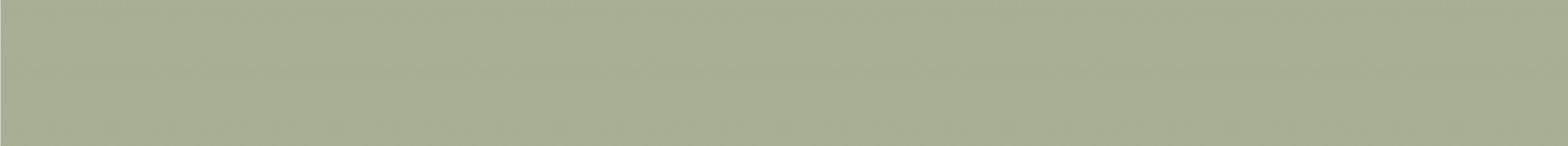 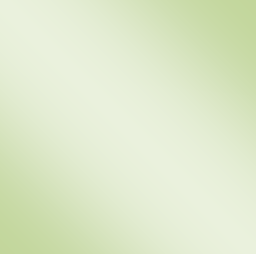 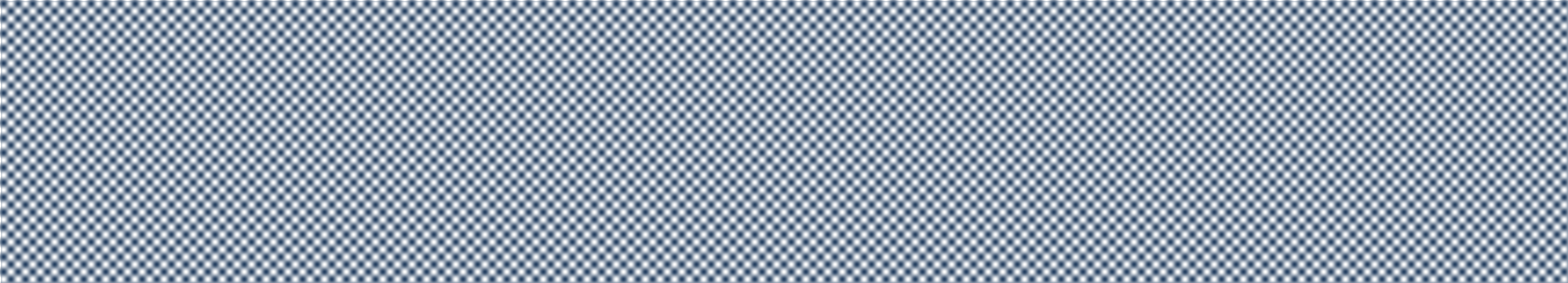 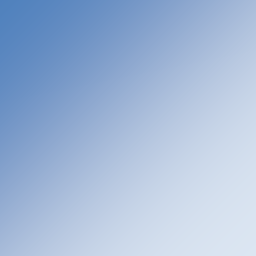 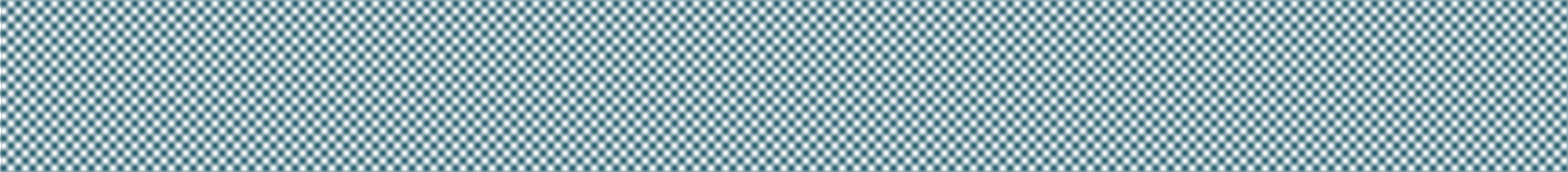 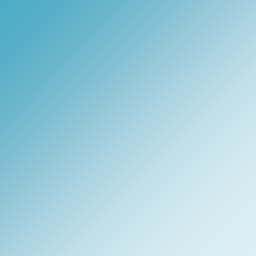 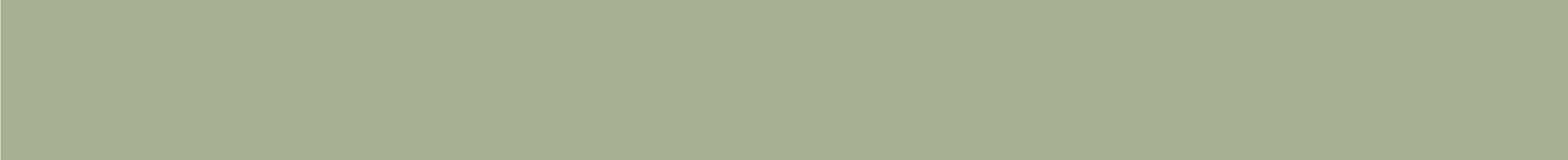 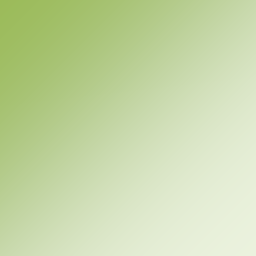 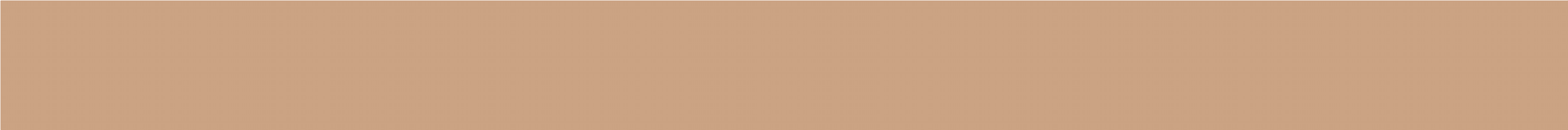 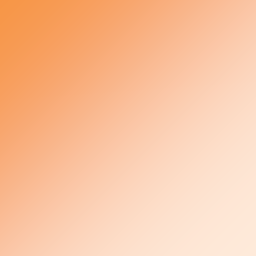 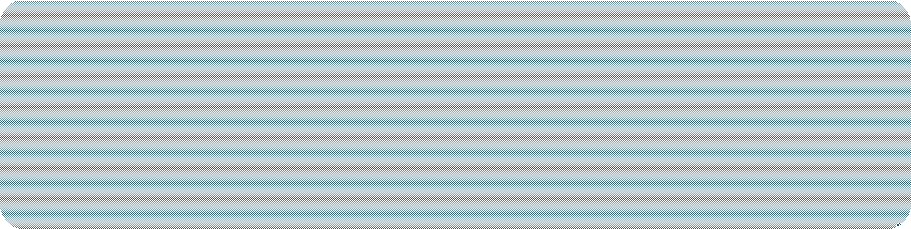 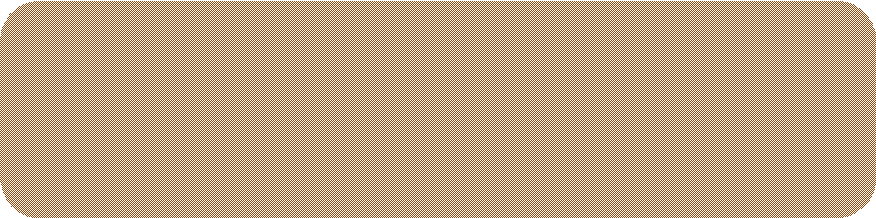 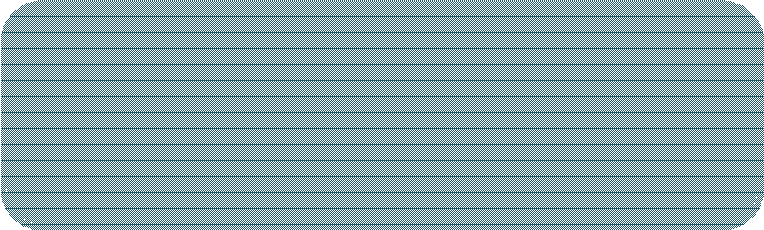 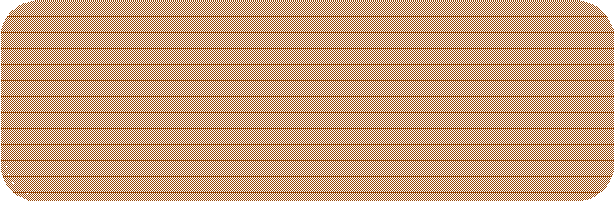 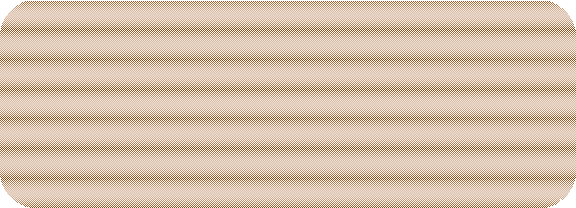 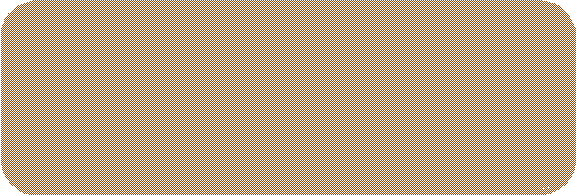 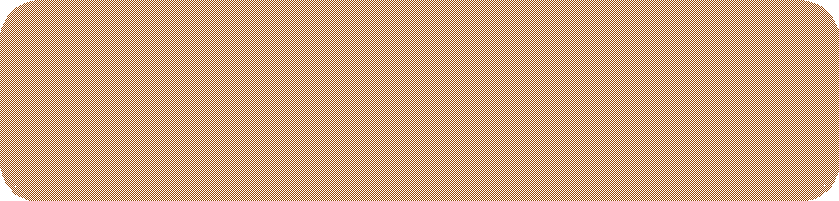 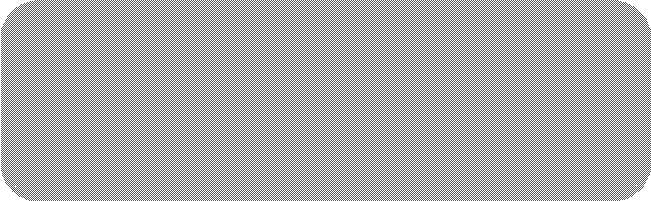 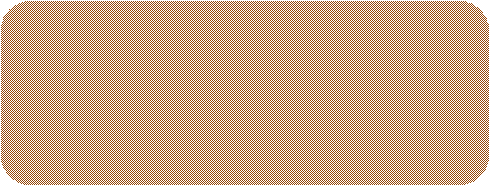 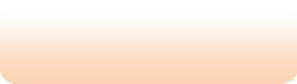 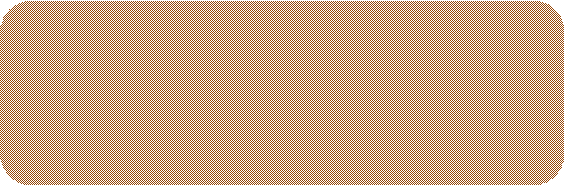 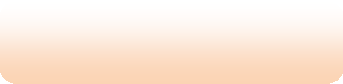 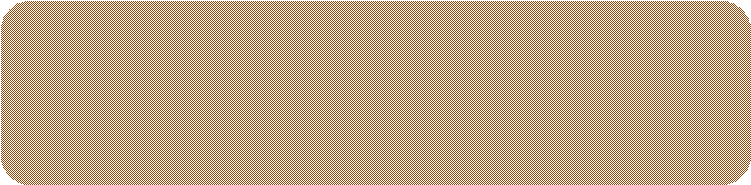 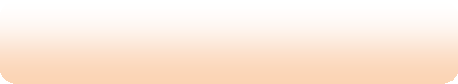 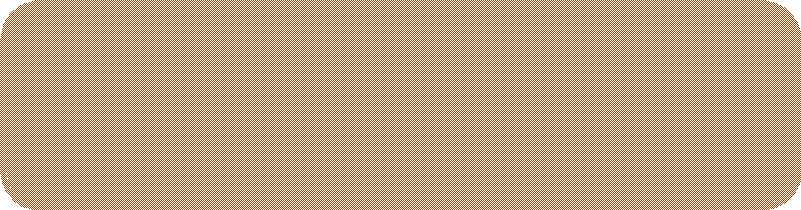 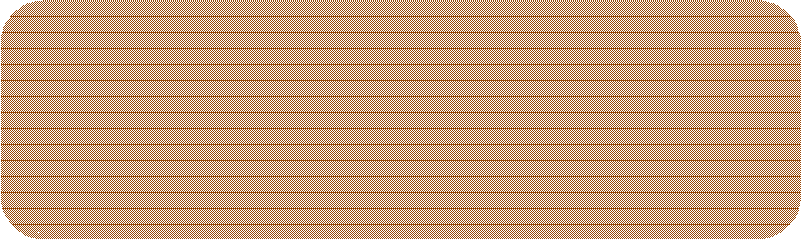 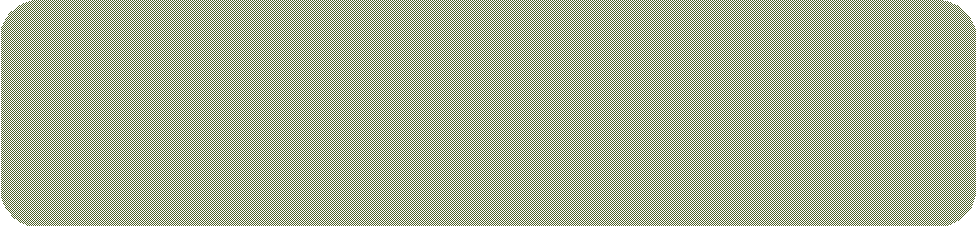 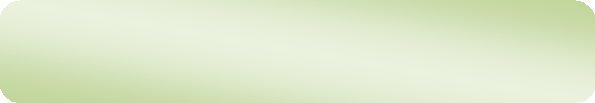 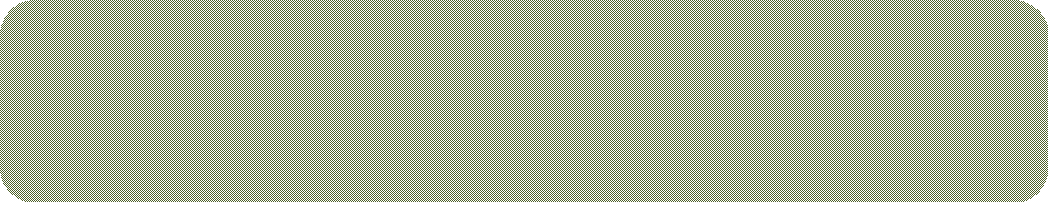 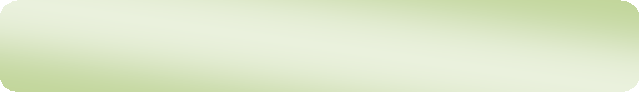 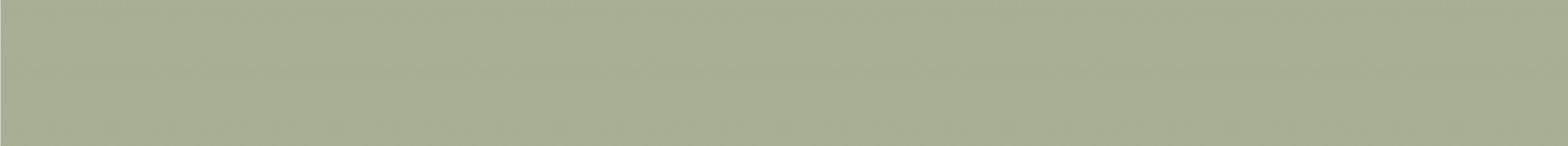 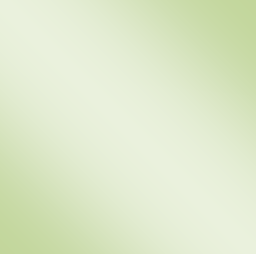 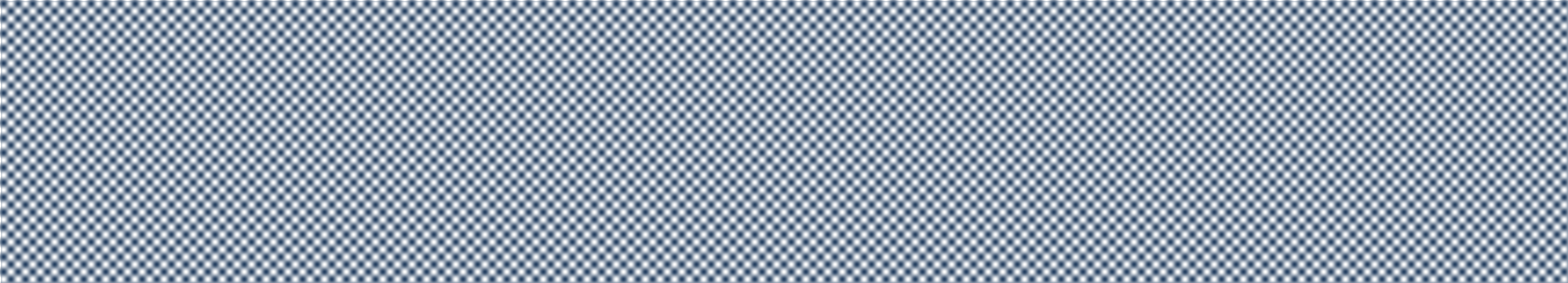 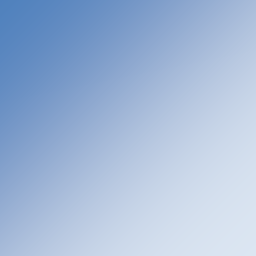 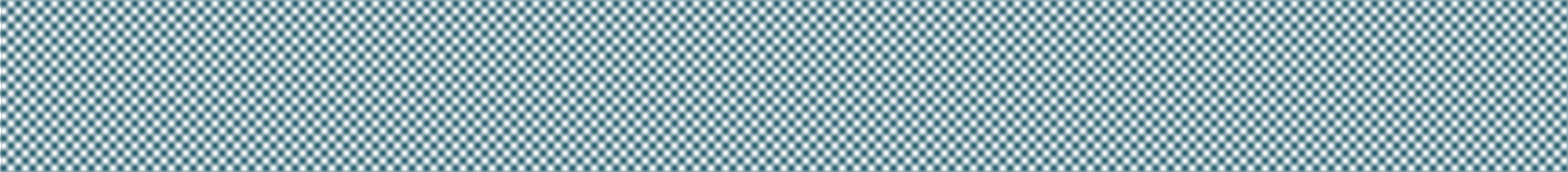 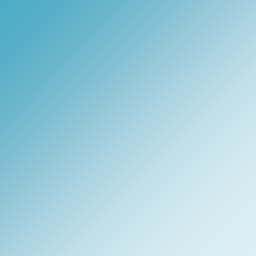 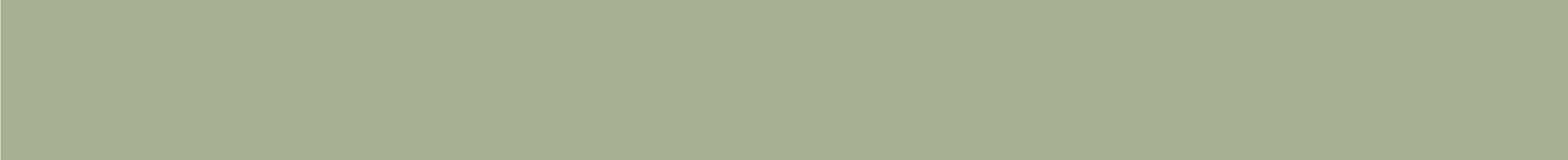 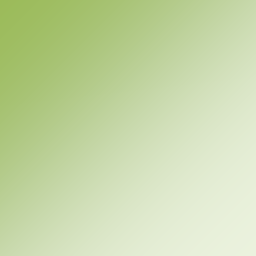 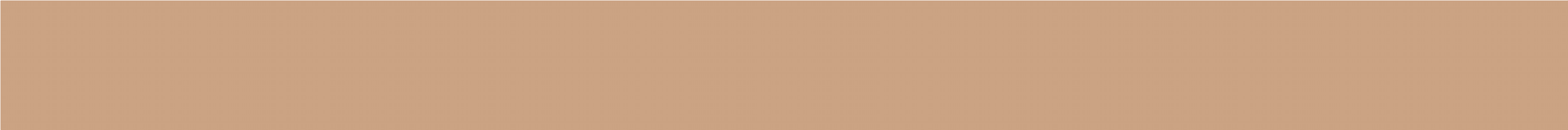 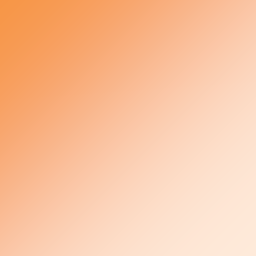 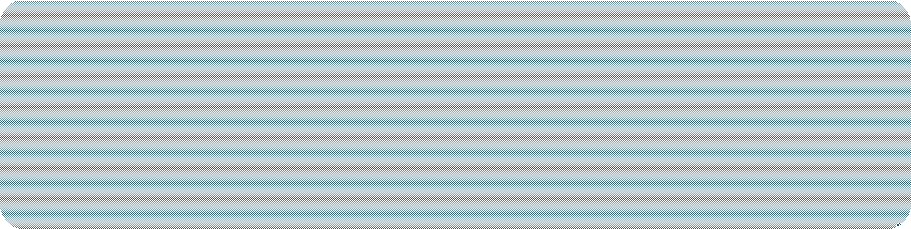 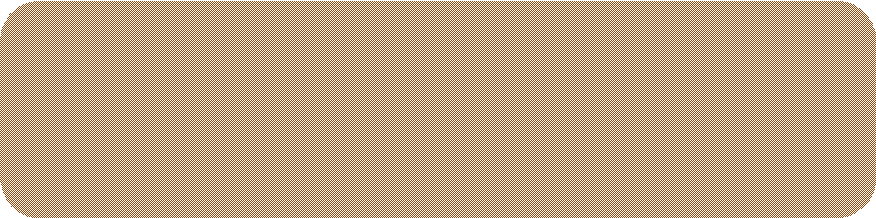 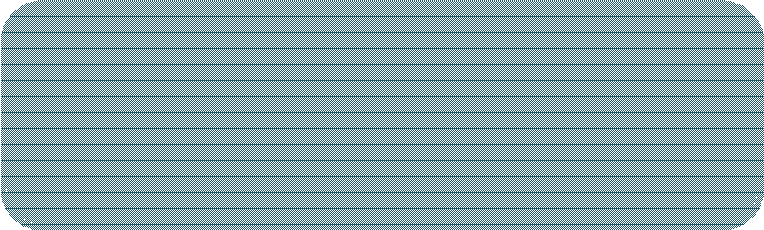 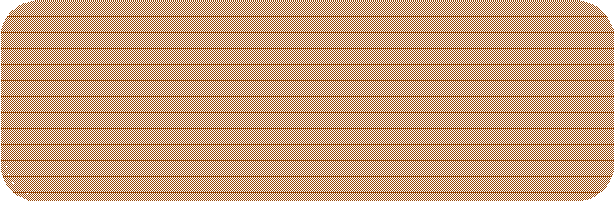 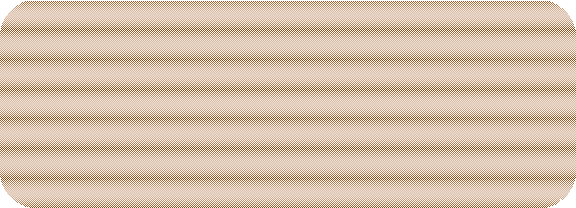 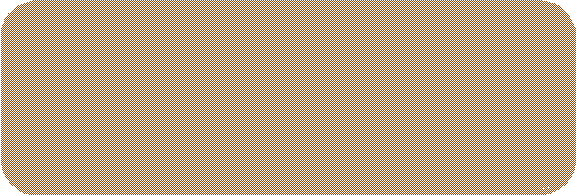 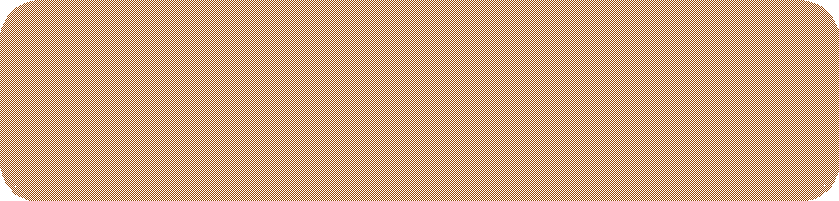 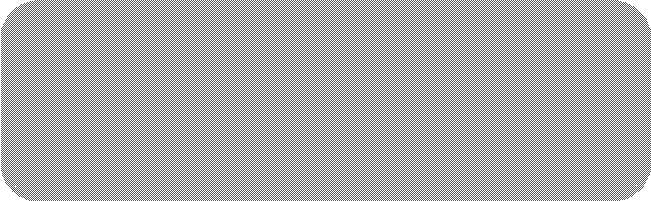 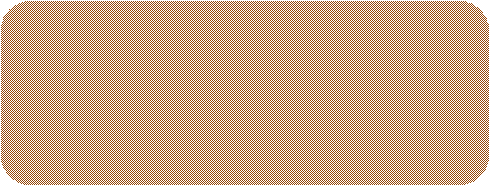 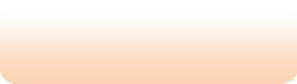 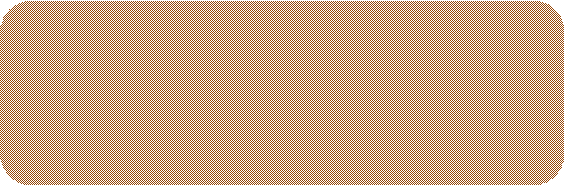 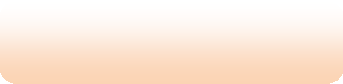 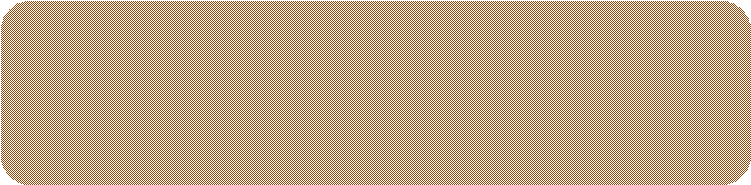 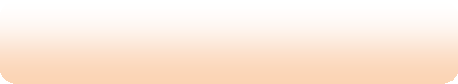 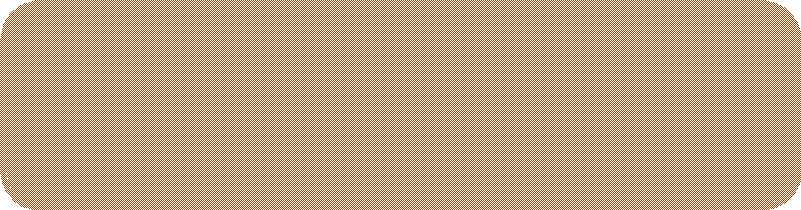 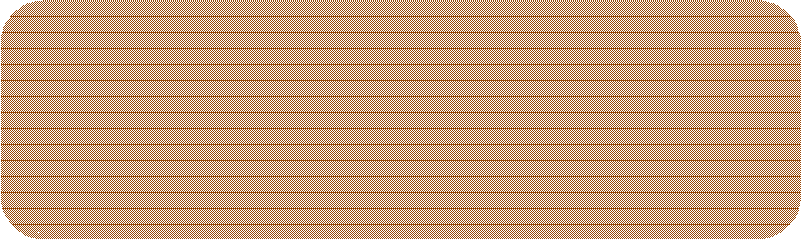 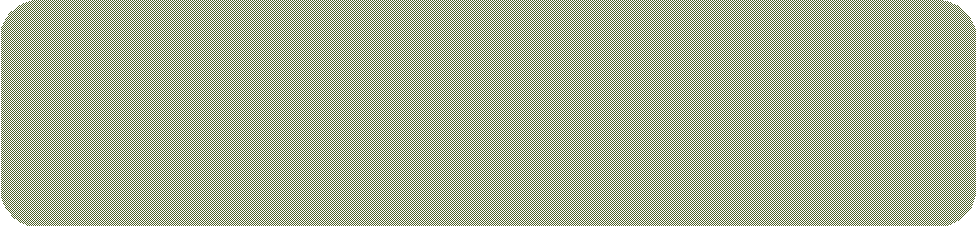 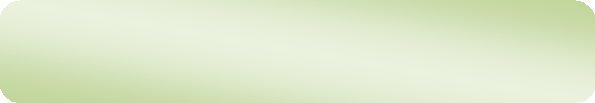 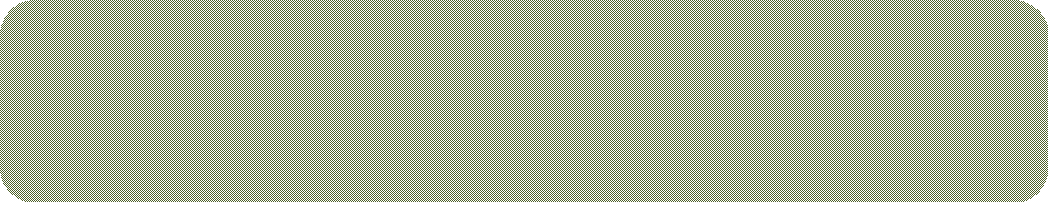 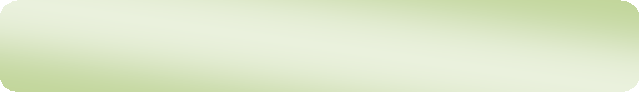 ผนวก ค กลยุทธ์  แผนงาน/โครงการ/กิจกรรมที่สำคัญ  ผู้รับผิดชอบประเด็นยุทธศาสตร์ที่ 1 การพิทักษ์รักษาและเทิดทูนสถาบันพระมหากษัตริย์ประเด็นยุทธศาสตร์ที่ 2 การผลิตนายทหารสัญญาบัตรหลักให้เป็นผู้นำทางทหารที่พึงประสงค์ของ                                   กองทัพบกประเด็นยุทธศาสตร์ที่ 3 การสร้างความร่วมมือกับสถาบันและองค์กรต่าง ๆประเด็นยุทธศาสตร์ที่ 4 การสนับสนุนการพัฒนาประเทศและช่วยเหลือประชาชนประเด็นยุทธศาสตร์ที่ 5 การพัฒนาระบบบริหารจัดการและการพัฒนาบุคลากรผนวก ง สรุป กลยุทธ์  แผนงาน/ โครงการ/กิจกรรมที่สำคัญ ประเด็นยุทธศาสตร์ที่ 1 การพิทักษ์รักษาและเทิดทูนสถาบันพระมหากษัตริย์กลยุทธ์1.1.1 สนับสนุนการจัดกำลังถวายความปลอดภัยและถวายพระเกียรติในทุกโอกาสแผนงาน/ โครงการ/กิจกรรมที่สำคัญ-การออกคำสั่งถวายความปลอดภัย ให้สอดคล้องกับพ.ร.บ. ถวายความปลอดภัย พ.ศ. 2557
-การออกคำสั่ง หรือ จัดทำ รปจ.ในการสนับสนุนการถวายความปลอดภัย..........................................................ประเด็นยุทธศาสตร์ที่ 2 การผลิตนายทหารสัญญาบัตรหลักให้เป็นผู้นำทางทหารที่พึงประสงค์ของ                                   กองทัพบกกลยุทธ์..............................................................แผนงาน/ โครงการ/กิจกรรมที่สำคัญ...........................................................ประเด็นยุทธศาสตร์ที่ 3 การสร้างความร่วมมือกับสถาบันและองค์กรต่าง ๆกลยุทธ์..............................................................แผนงาน/ โครงการ/กิจกรรมที่สำคัญ..........................................................ประเด็นยุทธศาสตร์ที่ 4 การสนับสนุนการพัฒนาประเทศและช่วยเหลือประชาชนกลยุทธ์...........................แผนงาน/ โครงการ/กิจกรรมที่สำคัญ............................ประเด็นยุทธศาสตร์ที่ 5 การพัฒนาระบบบริหารจัดการและการพัฒนาบุคลากรกลยุทธ์...........................แผนงาน/ โครงการ/กิจกรรมที่สำคัญ............................ผนวก จ แผนปฏิบัติการโครงการตามประเด็นยุทธศาสตร์แผนปฏิบัติการโครงการ ประเด็นยุทธศาสตร์ที่ 51. ประเด็นยุทธศาสตร์ (Strategic issue)  :  5 การพัฒนาระบบบริหารจัดการและการพัฒนาบุคลากร2. กลยุทธ์ (Strategy)  :  3.การพัฒนาบุคลากร 3. แผนงาน (Program)  :  3.1 แผนงานการพัฒนาบุคลากรสำหรับปรนนิบัติบำรุงอุปกรณ์4. โครงการ (Project)  :  3.1.1 โครงการพัฒนาบุคลากรสำหรับปรนนิบัติบำรุงอุปกรณ์ รร.จปร.5. สาระสำคัญของโครงการ (Rationate and Justification)  :  รร.จปร. เป็นสถาบันการศึกษาทางทหารของ ทบ.  ที่ผลิตนายทหารสัญญาบัตรหลักออกไปรับราชการ  รร.จปร.เป็นส่วนราชการที่มี	รูปแบบการจัดหน่วยแบบ อฉก.4400  ฉะนั้น สป.1-5  ที่ได้รับการจัดสรรจากงบประมาณประจำปี  มีทั้ง สป.ถาวรและไม่ถาวรตลอดจนมี สป.ที่สนับสนุนการเรียน การสอนประจำกองวิชาต่าง ๆ  ทั้งด้านวิศวกรรมศาสตร์,  วิทยาศาสตร์ และสังคมศาสตร์  การปรนนิบัติบำรุง สป.ที่ได้รับดังกล่าว  ให้ได้ใช้ประโยชน์อย่างคุ้มค่า  เพื่อเป็นการประหยัดงบประมาณประจำปีต่อไป6. วัตถุประสงค์ของโครงการ (Project  Purpose)  :       1. เพื่อปลูกฝัง, อบรมบุคลากรในหน่วยให้มีความรู้ในการปรนนิบัติบำรุง สป.ต่าง ๆ          2. เพื่อประหยัดงบประมาณในการจัดซื้อมาทดแทนประจำปี     3. เพื่อให้บุคลากรในหน่วย  มีจิตสำนึกในการรักษา  การปรนนิบัติบำรุง สป.  และมีความมั่นใจใน สป.ประจำตัวต่าง ๆ	7. หน่วยรับผิดชอบโครงการ  :  กยข.รร.จปร.8. ที่ปรึกษาโครงการ (Adviser)  :  ผอ.กกบ.รร.จปร.9. หัวหน้าโครงการ  (Project  Manager)  :  ผอ.กยข.รร.จปร.10. เจ้าหน้าที่โครงการ  (Project  Team)  :  ฝสธ.กยข.รร.จปร.11. ผู้ตรวจสอบประเมินโครงการ (Audition & Evaluation)  :  หน่วยงานที่ให้การสนับสนุนงบประมาณ12. ผู้ให้ (Supporter)  :  หน่วยเหนือหรือ รร.จปร.13. ผู้ที่ได้รับผล(เชิงบวก) (Beneficiary)  :  กำลังพลใน กยข.รร.จปร.14. ผู้ที่ได้รับผล(เชิงลบ) (Affected Group)  :  กำลังพลใน กอง ฝสธ.รร.จปร. อื่น ๆ15. กลุ่มผู้รับบริการเป้าหมาย (Target Group)  :  กำลังพลใน กยข.รร.จปร.…………………………………………แผนปฏิบัติการโครงการ1. ประเด็นยุทธศาสตร์ (Strategic issue)  :  5 การพัฒนาระบบบริหารจัดการและการพัฒนาบุคลากร2. กลยุทธ์ (Strategy)  :  3.การพัฒนาบุคลากร 3. แผนงาน (Program)  :  3.2 แผนงานการพัฒนาและเสริมสร้างคุณภาพชีวิตกำลังพล4. โครงการ (Project)  :  3.2.1 โครงการพัฒนาคุณภาพชีวิต นนร.5. สาระสำคัญของโครงการ (Rationate and Justification)  :  รร.จปร. ได้รับการประเมินตามโครงการพัฒนาคุณภาพชีวิตกำลังพล  โดยเกณฑ์การประเมินอยู่ที่ระดับไม่ต่ำกว่า 85%  ซึ่งการพัฒนาคุณภาพชีวิต นนร. ย่อมส่งผลให้ นนร. มีพื้นฐานความเป็นอยู่  สวัสดิการ  และคุณภาพชีวิตที่ดี  ทำให้เกื้อกูลต่อการฝึกศึกษาให้มีประสิทธิภาพ6. วัตถุประสงค์ของโครงการ (Project  Purpose)  :       1. เพื่อพัฒนาสภาพความเป็นอยู่  ภูมิทัศน์  และอาคารที่พักของ นนร.ให้ดียิ่งขึ้น         2. ให้ นนร. ได้มีสิ่งอำนวยความสะดวกอย่งเพียงพอ  และเหมาะสม      3. เพื่อให้ นนร.ได้มีแนวความคิด  การวางแผนในการพัฒนา  จัดระเบียบที่พักให้สมบูรณ์และดูสะอาดเรียบร้อย     4. เพื่อปลูกฝังคุณลักษณะการเป็นนักพัฒนาให้กับ นนร.นำไปใช้ในอนาคต7. หน่วยรับผิดชอบโครงการ  :  กรม นนร.รอ.8. ที่ปรึกษาโครงการ (Adviser)  :  ผอ.กกพ.รร.จปร.9. หัวหน้าโครงการ  (Project  Manager)  :  ผบ.กรม นนร.รอ.10. เจ้าหน้าที่โครงการ  (Project  Team)  :  กำลังพลใน กรม นนร.รอ.11. ผู้ตรวจสอบประเมินโครงการ (Audition & Evaluation)  :  หน่วยงานที่ให้การสนับสนุนงบประมาณ12. ผู้ให้ (Supporter)  :  หน่วยเหนือหรือ รร.จปร.13. ผู้ที่ได้รับผล(เชิงบวก) (Beneficiary)  :  นนร.14. ผู้ที่ได้รับผล(เชิงลบ) (Affected Group)  :  ผู้ประกอบการ15. กลุ่มผู้รับบริการเป้าหมาย (Target Group)  :  นนร. …………………………………………แผนปฏิบัติการโครงการ1. ประเด็นยุทธศาสตร์ (Strategic issue)  :  5การพัฒนาระบบบริหารจัดการและการพัฒนาบุคลากร2. กลยุทธ์ (Strategy)  :  3.การพัฒนาบุคลากร 3. แผนงาน (Program)  :  3.2 แผนงานการพัฒนาและเสริมสร้างคุณภาพชีวิตกำลังพล4. โครงการ (Project)  :  3.2.2 โครงการพัฒนาคุณภาพชีวิตกำลังพลและครอบครัว5. สาระสำคัญของโครงการ (Rationate and Justification)  :  สถานการณ์ปัญหาสุราในประเทศไทย คนไทยดื่มจัดเป็นอันดับ 5 ของโลก เฉลี่ยคิดเป็นแอลกอฮอล์บริสุทธิ์ 13.59   ลิตรต่อคนต่อปี จากอุบัติเหตุจราจร ของไทยนั้นสูงกว่าประเทศเพื่อนบ้าน โดยไทยตายเฉลี่ยปีละประมาณ 20 ต่อแสน ขณะอินโดนีเซียประมาณ 15 ต่อแสน ศรีลังกาและอินเดียประมาณ 10 ต่อแสน ในช่วงเวลาเดียวกัน (2539-2544) ไทยสูญเสียทางเศรษฐกิจกว่า 2.23 % ของ GNP ประมาณ 70,000 ล้าน ในปี 2536 จากอุบัติเหตุจราจรอย่างเดียว หากนับความสูญเสียอื่นๆ อันเป็นผลจากเครื่องดื่มแอลกอฮอล์ เช่น โรคตับ กระเพาะและการบาดเจ็บ  จากความรุนแรงที่แอลกอฮอล์มีส่วนเกี่ยวข้อง ตัวเลขดังกล่าวจะสูงกว่าแสนล้านต่อปี อย่างไรก็ตามช่วงเทศกาลเข้าพรรษานับเป็นช่วงเทศกาลที่ชาวพุทธจำนวนมากถือเป็นช่วงเวลาสำคัญในการปฏิบัติธรรม และจากการดำเนินโครงการ พบว่าในช่วงเทศกาล เข้าพรรษาปี 2544 มีผู้ดื่มเครื่องดื่มแอลกอฮอล์ถึงร้อยละ 11.8 ตอบว่าตั้งใจงดดื่มสุรา ในช่วงเข้าพรรษา (ประมาณจำนวนผู้งดดื่ม 1.8 ล้านคน มูลค่าการบริโภคลดลง 3,600 ล้านบาท)  (ข้อมูลสำนักงานกองทุนสนับสนุนการสร้างเสริมสุขภาพ (สสส.))  รร.จปร.ด้วยตระหนักในผลกระทบจากการดื่มเครื่องดื่มแอลกอฮอล์ทั้งต่อคุณภาพชีวิตของบุคคลและสังคมของกำลังพลและครอบครัวในหน่วย และตระหนักในความสำคัญของเทศกาลเข้าพรรษา จึงกำหนดให้มีโครงการรณรงค์ “งดเหล้า เข้าพรรษา” ขึ้น เพื่อพัฒนาคุณภาพชีวิตของกำลังพลและครอบครัวของหน่วยให้มีคุณภาพที่ดีต่อไป6. วัตถุประสงค์ของโครงการ (Project  Purpose)  :       1. เพื่อให้กำลังพลและครอบครัวตระหนักถึงผลกระทบต่อคุณภาพชีวิต และสังคมจากการดื่มเครื่องดื่มแอลกอฮอล์     2. เพื่อเชิญชวนให้กำลังพลและครอบครัวงดการดื่มแอลกอฮอล์ในช่วงเทศกาลเข้าพรรษา7. หน่วยรับผิดชอบโครงการ  :  กกพ.รร.จปร.8. ที่ปรึกษาโครงการ (Adviser)  :  อศจ.รร.จปร.9. หัวหน้าโครงการ  (Project  Manager)  :  ผอ.กกพ.รร.จปร.10. เจ้าหน้าที่โครงการ  (Project  Team)  :  ฝสธ.กกพ.รร.จปร.11. ผู้ตรวจสอบประเมินโครงการ (Audition & Evaluation)  :  หน่วยงานที่ให้การสนับสนุนงบประมาณ12. ผู้ให้ (Supporter)  :  หน่วยเหนือหรือ รร.จปร.13. ผู้ที่ได้รับผล(เชิงบวก) (Beneficiary)  :  กำลังพลใน รร.จปร.14. ผู้ที่ได้รับผล(เชิงลบ) (Affected Group)  :  ผู้ประกอบการและร้านค้าในพื้นที่ใกล้เคียง15. กลุ่มผู้รับบริการเป้าหมาย (Target Group)  :  กำลังพลใน รร.จปร. …………………………………………แผนปฏิบัติการโครงการ1. ประเด็นยุทธศาสตร์ (Strategic issue)  :  5 การพัฒนาระบบบริหารจัดการและการพัฒนาบุคลากร2. กลยุทธ์ (Strategy)  :  3.การพัฒนาบุคลากร 3. แผนงาน (Program)  :  3.2 แผนงานการพัฒนาและเสริมสร้างคุณภาพชีวิตกำลังพล4. โครงการ (Project)  :  3.2.3 โครงการพัฒนาคุณภาพชีวิต พลทหารกองประจำการ5. สาระสำคัญของโครงการ (Rationate and Justification)  :  กองทัพบก มีนโยบายที่จะพัฒนาคุณภาพชีวิตทหารกองประจำการ เพื่อให้ทหารกองประจำการมีสภาพความเป็นอยู่ที่ดีขึ้นระหว่างอยู่ในกองประจำการ และมีความรู้ในสายวิชาชีพเพียงพอที่จะนำไปประกอบอาชีพภายหลังปลดจากกองประจำการ โดยได้รับการบริการ สวัสดิการ ที่จำเป็นอย่างเหมาะสม และเพียงพอ ซึ่งนอกจากจะเป็นการสร้างเสริมขวัญและกำลังใจ ให้พร้อมที่จะปฏิบัติงานตามตำแหน่งหน้าที่   เพื่อรักษาเอกราชอธิปไตยของชาติอย่างเต็มความสามารถแล้วยังเป็นการเสริมสร้างภาพพจน์ของ ทบ.อีกด้วย6. วัตถุประสงค์ของโครงการ (Project  Purpose)  :       1. เพื่อเป็นการปฏิบัติตามแผนพัฒนา ทบ.ปี 2555 - 2559     2. เพื่อให้พลทหารกองประจำการมีสภาพความเป็นอยู่ดีขึ้น และเป็นมาตรฐานเดียวกัน     3. เพื่อเสริมสร้างขวัญและกำลังใจให้กับทหารกองประจำการ7. หน่วยรับผิดชอบโครงการ  :  พัน.ร.รร.จปร.และ รพ.รร.จปร.8. ที่ปรึกษาโครงการ (Adviser)  :  ผอ.กกพ.รร.จปร.9. หัวหน้าโครงการ  (Project  Manager)  :  ผบ.พัน.ร.รร.จปร.และ ผอ.รพ.รร.จปร.10. เจ้าหน้าที่โครงการ  (Project  Team)  :  กำลังพลใน พัน.ร.รร.จปร. และ กำลังพลใน รพ.รร.จปร.11. ผู้ตรวจสอบประเมินโครงการ (Audition & Evaluation)  :  หน่วยงานที่ให้การสนับสนุนงบประมาณ12. ผู้ให้ (Supporter)  :  หน่วยเหนือหรือ รร.จปร.13. ผู้ที่ได้รับผล(เชิงบวก) (Beneficiary)  :  พลทหารกองประจำการ14. ผู้ที่ได้รับผล(เชิงลบ) (Affected Group)  :  ผู้ฝึกและครูฝึกทหารใหม่15. กลุ่มผู้รับบริการเป้าหมาย (Target Group)  :  ทหารกองประจำการใน พัน.ร.รร.จปร. และ ทหารกองประจำการใน รพ.รร.จปร.…………………………………………แผนปฏิบัติการโครงการ1. ประเด็นยุทธศาสตร์ (Strategic issue)  :  5 การพัฒนาระบบบริหารจัดการและการพัฒนาบุคลากร2. กลยุทธ์ (Strategy)  :  3.การพัฒนาบุคลากร 3. แผนงาน (Program)  :  3.3 แผนงานพัฒนาความรู้ด้านวิทยาการคอมพิวเตอร์4. โครงการ (Project)  :  3.3.1 โครงการอบรมเพิ่มพูนความรู้ด้านวิทยาการคอมพิวเตอร์ให้กับ ครู/อาจารย์บุคลากรทางการศึกษาและ นนร.5. สาระสำคัญของโครงการ (Rationate and Justification)  :       1. เนื่องจากบุคลาการของ สกศ.รร.จปร.ซึ่งทำงานด้านธุรการเกี่ยวกับเอกสาร การเก็บข้อมูล สถิติและงานอื่นๆ ที่ต้องใช้งานคอมพิวเตอร์เป็นประจำ โดยส่วนใหญ่ของบุคลากรด้านธุรการ ไม่มีความรู้พื้นฐานที่ถูกต้องเกี่ยวกับการใช้งานคอมพิวเตอร์พื้นฐาน เพื่อใช้จัดการงานเอกสารในสำนักงาน ทำให้การทำงานเกี่ยวกับคอมพิวเตอร์ขาดประสิทธิภาพเท่าที่ควร ไม่มีการวางแผนและการจัดการกับข้อมูลเอกสารที่เหมาะสม     2. ความจำเป็น/ความต้องการในการพัฒนา หรือความสำคัญของโครงการพัฒนาเพื่อแก้ปัญหาดังกล่าว และ เพื่อเพิ่มศักยภาพในการทำงานของบุคลากร ของ สกศ.รร.จปร.เห็นควรจัดอบรมการใช้งานโปรแกรมคอมพิวเตอร์ที่จำเป็นในช่วงเวลาที่เหมาะสมให้กับคุคากรที่ใช้งาน6. วัตถุประสงค์ของโครงการ (Project  Purpose)  :       1. เพื่อสร้างพื้นฐานความรู้ความเข้าใจเดี่ยวกับการใช้งานโปรแกรม Microsoft Office          2. เพิ่มศักยภาพในการทำงานด้านเอกสาร  ข้อมูลเชิงสถิติ  จากการใช้โปรแกรม Microsoft Office           3. ปรับระดับพื้นฐานความรู้  ความสามารถของบุคลากรในการใช้งานโปรแกรม Microsoft Office ให้ใกล้เคียงกัน  เพื่อยกระดับงานด้าน	เอกสาร  ข้อมูล  สถิติ  ในระดับหน่วยงาน  องค์กรให้สูงขึ้น7. หน่วยรับผิดชอบโครงการ  :  สกศ.รร.จปร.8. ที่ปรึกษาโครงการ (Adviser)  :  หก.กทท.รร.จปร.9. หัวหน้าโครงการ  (Project  Manager)  :  ผอ.สกศ.รร.จปร.10. เจ้าหน้าที่โครงการ  (Project  Team)  :  อจ.สกศ.รร.จปร.11. ผู้ตรวจสอบประเมินโครงการ (Audition & Evaluation)  :  หน่วยงานที่ให้การสนับสนุนงบประมาณ12. ผู้ให้ (Supporter)  :  หน่วยเหนือหรือ รร.จปร.13. ผู้ที่ได้รับผล(เชิงบวก) (Beneficiary)  :  ครู อาจารย์ และ นนร. ใน สกศ.รร.จปร.14. ผู้ที่ได้รับผล(เชิงลบ) (Affected Group)  :  อจ.สวท.รร.จปร.และ อาจารย์ใน กรม นนร.รอ.15. กลุ่มผู้รับบริการเป้าหมาย (Target Group)  :  อจ.สกศ.รร.จปร. …………………………………………แผนปฏิบัติการโครงการ1. ประเด็นยุทธศาสตร์ (Strategic issue)  :  5 การพัฒนาระบบบริหารจัดการและการพัฒนาบุคลากร2. กลยุทธ์ (Strategy)  :  3.การพัฒนาบุคลากร 3. แผนงาน (Program)  :  3.4 แผนงานพัฒนาเทคโนโลยีสารสนเทศ4. โครงการ (Project)  :  3.4.1 โครงการพัฒนาบุคลากรด้านเทคโนโลยีสารสนเทศ5. สาระสำคัญของโครงการ (Rationate and Justification)  :  ปัจจุบันระบบเทคโนโลยีสารสนเทศมีการเจริญเติบโตและได้รับการพัฒนาอย่างต่อเนื่องมีการใช้ประโยชน์ทั้งอุปกรณ์ฮาร์ดแวร์ที่มีราคาสูงและซอฟแวร์ที่มีวิธีการใช้สลับซับซ้อน ระบบเครือข่ายเทคโนโลยีสารสนเทศของ รร.จปร. ที่ใช้เพื่อพัฒนาด้านการเรียนการสอน นนร.อีกทั้งการศึกษาค้นคว้า และวิจัยของ นนร.ได้ถูกใช้งานจากบุคลากรของ รร.จปร.อย่างต่อเนื่อง อีกทั้งเจ้าหน้าที่ที่มีหน้าที่โดยตรงในการรับผิดชอบและดูแลปรนนิบัติบำรุงสิ่งอุปกรณ์ทั้งฮาร์ดแวร์ที่และซอฟแวร์และระบบเทคโนโลยีสารสนเทศ ของ รร.จปร.ยังขาดความรู้ความชำนาญในการปฏิบัติงานกับสิ่งอุปกรณ์ที่มีเทคโนโลยีที่ใหม่และทันสมัย	เพื่อให้การพัฒนาคุณภาพบุคลากรด้านเทคโนโลยีสารสนเทศ และบุคลากรของ รร.จปร.ให้สามารถใช้ระบบเทคโนโลยีสารสนเทศที่มีความทันสมัยเพื่อลดภาระงานของกองทัพบกได้อย่างมีประสิทธิภาพในอนาคต และเพื่อให้การบริหารจัดการด้าน การเรียน การสอน การควบคุมบังคับบัญชา และระบบการบริการแก่ นนร. เป็นไปอย่างมีประสิทธิภาพ รวดเร็ว ทันต่อการเปลี่ยนแปลงของโลกในปัจจุบันและเป็นการพัฒนา รร.จปร.ให้สมกับเป็นสถาบันระดับอุดมศึกษาของกองทัพบกที่มีศักยภาพสูงสุดในการผลิตนายทหารหลักของกองทัพเพื่อรับใช้ประเทศชาติ จึงมีความจำเป็นที่จะต้องจัดให้มีการฝึกอบรมให้ความรู้และจัดส่งเจ้าหน้าที่รับการอบรม6. วัตถุประสงค์ของโครงการ (Project  Purpose)  :       1. เพื่อพัฒนาบุคลากรของ รร.จปร. ให้มีความรู้และทักษะในการใช้งานระบบเทคโนโลยีสารสนเทศเพื่อการปฏิบัติงานได้อย่างถูกต้อง  และมีประสิทธิภาพ ทั้งในส่วนเจ้าหน้าที่ด้านเทคโนโลยีสารสนเทศและผู้ใช้งานทั่วไป     2. เพื่อพัฒนาความสามารถและเพิ่มพูนความรู้ของเจ้าหน้าที่ดูแลระบบให้สามารถดำรงรักษาการใช้งานระบบเทคโนโลยีสารสนเทศให้เป็นไปอย่างต่อเนื่อง     3. เพื่อให้บริการและเผยแพร่ความรู้การใช้งานระบบอย่างถูกต้องและมีประสิทธิภาพ7. หน่วยรับผิดชอบโครงการ  :  กทท.รร.จปร.8. ที่ปรึกษาโครงการ (Adviser)  :  ผอ.สกศ.รร.จปร.9. หัวหน้าโครงการ  (Project  Manager)  :  หก.กทท.รร.จปร.10. เจ้าหน้าที่โครงการ  (Project  Team)  :  กำลังพลใน กทท.รร.จปร.11. ผู้ตรวจสอบประเมินโครงการ (Audition & Evaluation)  :  หน่วยงานที่ให้การสนับสนุนงบประมาณ12. ผู้ให้ (Supporter)  :  หน่วยเหนือหรือ รร.จปร.13. ผู้ที่ได้รับผล(เชิงบวก) (Beneficiary)  :  ครู อาจารย์ และ นนร.14. ผู้ที่ได้รับผล(เชิงลบ) (Affected Group)  :  อจ.สวท.รร.จปร.และ อาจารย์ใน กรม นนร.รอ.15. กลุ่มผู้รับบริการเป้าหมาย (Target Group)  :  อจ.สกศ.รร.จปร. …………………………………………แผนปฏิบัติการโครงการ1. ประเด็นยุทธศาสตร์ (Strategic issue)  :  5 การพัฒนาระบบบริหารจัดการและการพัฒนาบุคลากร2. กลยุทธ์ (Strategy)  :  3.การพัฒนาบุคลากร 3. แผนงาน (Program)  :  3.5 แผนงานพัฒนาภาษาอังกฤษให้กับกำลังพล4. โครงการ (Project)  :  3.5.1 โครงการพัฒนาภาษาอังกฤษให้กับกำลังพล5. สาระสำคัญของโครงการ (Rationate and Justification)  :  ปัจจุบันภาษาอังกฤษมีบทบาทสำคัญทางด้านการติดต่อสื่อสารระหว่างกัน  ทั้งในระดับบุคคลระดับองค์กร  และระดับประเทศในเรื่องของการเมือง การศึกษา เศรษฐกิจ และสังคม เป็นต้น ทำให้ภาษาอังกฤษยิ่งทวีความสำคัญจนกลายเป็นภาษาสากลนานาชาติ 	กอศ.สกศ.รร.จปร. จึงจัดทำโครงการอบรมภาษาอังกฤษให้แก่ข้าราชการ รร.จปร. ที่สนใจจะพัฒนาทักษะความรู้ด้านภาษาอังกฤษ ในเรื่องของการพูดการอ่าน การฟัง และการเขียน โดยเรียนกับอาจารย์ผู้เป็นเจ้าของภาษาซึ่งจะทำให้การเรียนการสอนมีประสิทธิภาพมากยิ่งขึ้น6. วัตถุประสงค์ของโครงการ (Project  Purpose)  :       1. เพื่อให้ข้าราชการที่ได้รับการอบรมได้รับความรู้ทางภาษาอังกฤษจากอาจารย์ชาวต่างชาติ     2. เพื่อพัฒนาทักษะภาษาอังกฤษทั้งด้านการพูด การฟัง การอ่าน การเขียนให้มีประสิทธิภาพมากยิ่งขึ้น     3. เพื่อนำความรู้ที่ได้รับไปใช้ในชีวิตประจำวันหรือนำไปประยุกต์ใช้ในการปฏิบัติงานได้     4. เพื่อเข้าใจวัฒนธรรม ขนบธรรมเนียมและความรู้ทั่วๆไปที่เกี่ยวข้องกับเจ้าของภาษา7. หน่วยรับผิดชอบโครงการ  :  สกศ.รร.จปร.8. ที่ปรึกษาโครงการ (Adviser)  :  ผอ.กยข.รร.จปร.9. หัวหน้าโครงการ  (Project  Manager)  :  ผอ.สกศ.รร.จปร.10. เจ้าหน้าที่โครงการ  (Project  Team)  :  อจ.สกศ.รร.จปร.11. ผู้ตรวจสอบประเมินโครงการ (Audition & Evaluation)  :  หน่วยงานที่ให้การสนับสนุนงบประมาณ12. ผู้ให้ (Supporter)  :  หน่วยเหนือหรือ รร.จปร.13. ผู้ที่ได้รับผล(เชิงบวก) (Beneficiary)  :  ครู อาจารย์ และ กำลังพลใน สกศ.รร.จปร.14. ผู้ที่ได้รับผล(เชิงลบ) (Affected Group)  :  กำลังพลใน.สวท.รร.จปร.และกำลังพลใน กรม นนร.รอ.15. กลุ่มผู้รับบริการเป้าหมาย (Target Group)  :  อจ.สกศ.รร.จปร. …………………………………………แผนปฏิบัติการโครงการ1. ประเด็นยุทธศาสตร์ (Strategic issue)  :  5 การพัฒนาระบบบริหารจัดการและการพัฒนาบุคลากร2. กลยุทธ์ (Strategy)  :  3.การพัฒนาบุคลากร 3. แผนงาน (Program)  :  3.6 แผนงานส่งกำลังพลเข้ารับการศึกษาหลักสูตรนอก ทบ. ภายใน กห.และแผนการใช้ประโยชน์4. โครงการ (Project)  :  3.6.1 โครงการส่งกำลังพลเข้ารับการศึกษาหลักสูตร รร.สธ.ทร. , รร.สธ.ทอ. , วสท. , วทร. , วทอ.5. สาระสำคัญของโครงการ (Rationate and Justification)  :  ตามนโยบายของ ทบ. ต้องการส่งเสริมให้กำลังพลของ ทบ. ได้เข้ารับการศึกษาในหลักสูตรนอก ทบ. ภายใน กห. และสามารถนำกำลังพลที่สำเร็จการศึกษาในหลักสูตรดังกล่าว มาใช้ประโยชน์ได้อย่างคุ้มค่า และเกิดประโยชน์ต่อส่วนรวมอย่างสูงสุด อีกทั้งให้เกิดทัศนคติที่ดีต่อการศึกษาในหลักสูตนยอก ทบ. ภายใน กห. โดยเมื่อสิ้นปี 2556 ทบ. จะต้องมีกำลังพล ที่สำเร็จการศึกษาหลีกสูตรนอก ทบ. ภายใน กห. ปฏิบัติที่หน่วย อย่างน้อย 1 นาย      รร.จปร.เห็นความสำคัญในการส่งเสริมทางด้านการศึกษาตามนโยบายของ ทบ. จึงวางแผนเพื่อส่งเสริมให้กำลังพลของหน่วยได้เข้ารับการศึกษานอก ทบ. ภายใน กห. เริ่มตั้งแต่ปีงบประมาณ  2555 เป็นต้นไป6. วัตถุประสงค์ของโครงการ (Project  Purpose)  :       1. เพื่อส่งเสริมให้กำลังพลของ รร.จปร. ได้เข้ารับการศึกษาใน กห. และสามารถนำกำลังพลที่สำเร็จการศึกษาในหลักสูตรดังกล่าว มา   ใช้ประโยชน์ได้อย่างคุ้มค่า และเกิดประโยชน์ต่อส่วนรวมอย่างสูงสุด     2. เพื่อให้เกิดทัศนคติที่ดีต่อการศึกษาในหลักสูตรนอก ทบ. ภายใน กห. รวมทั้งจะเป็นการพัฒนาการยุทธ์ร่วมระหว่างเหล่าทัพให้ดียิ่งขึ้น7. หน่วยรับผิดชอบโครงการ  :  กกพ.รร.จปร.8. ที่ปรึกษาโครงการ (Adviser)  :  รอง เสธ.รร.จปร.9. หัวหน้าโครงการ  (Project  Manager)  :  ผอ.กพพ.รร.จปร.10. เจ้าหน้าที่โครงการ  (Project  Team)  :  ฝสธ.กกพ.รร.จปร.11. ผู้ตรวจสอบประเมินโครงการ (Audition & Evaluation)  :  หน่วยงานที่ให้การสนับสนุนงบประมาณ12. ผู้ให้ (Supporter)  :  หน่วยเหนือหรือ รร.จปร.13. ผู้ที่ได้รับผล(เชิงบวก) (Beneficiary)  :  ครู อาจารย์ และ นนร.14. ผู้ที่ได้รับผล(เชิงลบ) (Affected Group)  :  อจ.สวท.รร.จปร.และ อาจารย์ใน กรม นนร.รอ.15. กลุ่มผู้รับบริการเป้าหมาย (Target Group)  :  อจ.สกศ.รร.จปร. …………………………………………แผนปฏิบัติการโครงการ1. ประเด็นยุทธศาสตร์ (Strategic issue)  :  5 การพัฒนาระบบบริหารจัดการและการพัฒนาบุคลากร2. กลยุทธ์ (Strategy)  :  3.การพัฒนาบุคลากร 3. แผนงาน (Program)  :  3.7 แผนงานการส่งกำลังพลเข้ารับการศึกษาสของหลักสูตรต่างประเทศและแผนการใช้ประโยชน์4. โครงการ (Project)  :  3.7.1 โครงการส่ง นนร.เข้ารับการศึกษาใน รร.นายร้อย ต่างประเทศ5. สาระสำคัญของโครงการ (Rationate and Justification)  :  การส่ง นนร. ที่มีผลการศึกษาดี ปีละประมาณ 10 ทุน เข้ารับการศึกษา ณ ต่างประเทศเป็นส่วนสำคัญ  และเป็น สิ่งจูงใจให้ นนร. ตั้งใจเข้ารับการศึกษา อีกทั้งเมื่อสำเร็จการศึกษาแล้ว อาจารย์เหล่านี้จะมาใช้ทุน ณ รร.จปร. โดยการถ่ายทอดความรู้และประสบการณ์ให้กับ นนร. รุ่นน้องต่อไป6. วัตถุประสงค์ของโครงการ (Project  Purpose)  :       1. เพื่อสร้างแรงจูงใจให้ นนร. ตั้งใจเข้ารับการศึกษา     2. เพื่อนำความรู้ที่ได้ศึกษามาจากต่างประเทศมาถ่ายทอดให้กับ นนร. รุ่นน้องต่อไป     3. สถาบันการศึกษาทางทหารภายในประเทศ (รร.จปร.) ได้มีการพัฒนาอย่างต่อเนื่อง และเป็นที่ยอมรับจากคนในสังคม7. หน่วยรับผิดชอบโครงการ  :  กยข.รร.จปร.8. ที่ปรึกษาโครงการ (Adviser)  :  ผอ.สกศ.รร.จปร.9. หัวหน้าโครงการ  (Project  Manager)  :  ผอ.กยข.รร.จปร.10. เจ้าหน้าที่โครงการ  (Project  Team)  ฝสธ.กยข.รร.จปร.11. ผู้ตรวจสอบประเมินโครงการ (Audition & Evaluation)  :  หน่วยงานที่ให้การสนับสนุนงบประมาณ12. ผู้ให้ (Supporter)  :  หน่วยเหนือหรือ รร.จปร.13. ผู้ที่ได้รับผล(เชิงบวก) (Beneficiary)  :  ครู อาจารย์ และ นนร.14. ผู้ที่ได้รับผล(เชิงลบ) (Affected Group)  :  อจ.สวท.รร.จปร.และ อาจารย์ใน กรม นนร.รอ.15. กลุ่มผู้รับบริการเป้าหมาย (Target Group)  :  อจ.สกศ.รร.จปร. …………………………………………แผนปฏิบัติการโครงการ1. ประเด็นยุทธศาสตร์ (Strategic issue)  :  5 การพัฒนาระบบบริหารจัดการและการพัฒนาบุคลากร2. กลยุทธ์ (Strategy)  :  3.การพัฒนาบุคลากร 3. แผนงาน (Program)  :  3.8 แผนงานส่งกำลังพลเข้ารับการอบรมหลักสูตรครูทหารชั้นสูง4. โครงการ (Project)  :  3.8.1 โครงการส่งกำลังพลเข้ารับการอบรมหลักสูตรครูทหารชั้นสูง5. สาระสำคัญของโครงการ (Rationate and Justification)  :       1. สวท. รร.จปร. เป็นหน่วยที่มอบภารกิจรับผิดชอบในการฝึกศึกษาวิชาทหาร ให้กับ นนร. ดังนั้นจึงต้องมีการพัฒนาบุคลากรของหน่วยให้มีความรู้ ความสามารถ ด้านการทหาร ให้มีความทันสมัยอยู่ตลอดเวลาอีกทั้งในอนาคต รร.จปร. มีแนวโน้มที่จะพัฒนา และปรับปรุงหลักสูตร นนร. ให้เป็น “นักรบที่ชาญฉลาด” จึงมีความจำเป็นอย่างยิ่ง ที่จะต้องให้ครู อาจารย์ ที่จะทำการสอนวิชาทหาร และฝึก นนร. มีโอกาส เข้ารับการศึกษา อบรม หลักสูตรต่าง ๆ ที่เกี่ยวข้องกับวิชาทหาร และวิชาครูทหารของต่างเหล่าทัพ เพื่อประยุกต์ใช้ในการฝึกสอนและถ่ายทอดให้กับ นนร. ให้เป็นผู้นำหน่วยทหารที่ดีในอนาคตต่อไป     2. เพื่อเป็นการเพิ่มศักยภาพ และประสิทธิภาพของครู อาจารย์ เพื่อให้ได้รับความรู้ ความก้าวหน้าทางเทคโนโลยีที่ทันสมัย ของเหล่าสายวิทยาการ และเหล่าทัพอื่น ๆ นำมาถ่ายทอดให้กับ นนร. ในภาคการศึกษาวิชาทหาร และภาคการฝึกภาคสนาม ประจำปีการศึกษา     3. ในห้วงตั้งแต่ปีงบประมาณ 2553 - 2556  รัฐบาลมีนโยบายปรับลดกำลังพล และเปิดโอกาสให้ข้าราชการทหารลาออก โดยมีค่าตอบแทนให้ค่อนข้างสูง ทำให้ข้าราชการลาออกจากราชการเป็นจำนวนมาก จึงทำให้หน่วยขาดแคลนกำลังพลที่มีความรู้และประสบการณ์ทางด้านครูทหาร สวท.รร.จปร. มีแนวทางในการพัฒนาบุคลากรรุ่นใหม่ของหน่วย ให้มีความรู้ ความสามรถ เพื่อมาทดแทนกำลังพลในส่วนที่ลาออกจากราชการ ดังกล่าว6. วัตถุประสงค์ของโครงการ (Project  Purpose)  :       1. เพื่อพัฒนาครู อาจารย์ ให้มีความรู้ความสามารถ และทำการสอน นนร. ได้ดียิ่งขึ้น     2. เพื่อนำความรู้ของหน่วยเหล่าสายวิทยาการ และต่างเหล่าทัพ ตลอดจนเทคโนโลยีที่ทันสมัยมาปรับปรุงเทคนิคการสอน เพื่อถ่ายทอดความรู้วิชาต่าง ๆ ให้กับ นนร. และถ่ายทอดเทคนิคการสอนดังกล่าว ให้กับอาจารย์ท่านอื่น ๆ ให้มีประสิทธิภาพในการที่จะเป็นครูทหารของกองทัพบกต่อไป7. หน่วยรับผิดชอบโครงการ  :  สวท.รร.จปร.8. ที่ปรึกษาโครงการ (Adviser)  :  ผอ.กกพ.รร.จปร.9. หัวหน้าโครงการ  (Project  Manager)  :  ผอ.สวท.รร.จปร.10. เจ้าหน้าที่โครงการ  (Project  Team)  :  อจ.สวท.รร.จปร.11. ผู้ตรวจสอบประเมินโครงการ (Audition & Evaluation)  :  หน่วยงานที่ให้การสนับสนุนงบประมาณ12. ผู้ให้ (Supporter)  :  หน่วยเหนือหรือ รร.จปร.13. ผู้ที่ได้รับผล(เชิงบวก) (Beneficiary)  :  ครู อาจารย์ และ นนร.14. ผู้ที่ได้รับผล(เชิงลบ) (Affected Group)  :  อจ.สกศ.รร.จปร.และ อาจารย์ใน กรม นนร.รอ.15. กลุ่มผู้รับบริการเป้าหมาย (Target Group)  :  อจ.สวท.รร.จปร.                                               …………………………………………   เป้าประสงค์ตัวชี้วัดค่าเป้าหมายค่าเป้าหมายค่าเป้าหมายค่าเป้าหมายค่าเป้าหมายกลยุทธ์หน่วยรับผิดชอบเป้าประสงค์ตัวชี้วัด6061626364กลยุทธ์หน่วยรับผิดชอบ1.1 สถาบันพระมหากษัตริย์มีความปลอดภัยสูงสุด1.2 ประชาชนมีจิตสำนึกหวงแหนในการปกครองระบอบประชาธิปไตยอันมีพระมหากษัตริย์ทรงเป็นประมุข1.3 สถาบันพระมหากษัตริย์ไม่ถูกจาบจ้วงล่วงละเมิด- ร้อยละของความสำเร็จในการจัดกำลังถวายความปลอดภัย- ผลเชิงประจักษ์จากปริมาณของประชาชนที่เข้าร่วมกิจกรรมที่เกี่ยวข้องหรือแสดงออกถึงการเทิดทูนสถาบันฯ- ความพึงพอใจของ ปชช. ต่อโครงการฯ พระราชดำริ ที่ รร.จปร. เกี่ยวข้อง- บุคคลที่มีพฤติกรรมละเมิด/หมิ่นสถาบันฯ ถูกพิสูจน์ทราบและดำเนินคดีตามกฎหมาย (ร้อยละ)1004490100441001004410010044100100441001.1.1 สนับสนุนการจัดกำลังถวายความปลอดภัยและถวายพระเกียรติในทุกโอกาส1.1.2. ปรับปรุงแผนถวายความปลอดภัยให้มีความทันสมัยสอดคล้องกับกฎหมายที่เกี่ยวข้องและมีการซักซ้อมอย่างสม่ำเสมอ1.2.1 สนับสนุนการเผยแพร่พระเกียรติคุณและพระอัจฉริยภาพของพระมหากษัตริย์และพระบรมศานุวงศ์1.2.2 สนับสนุนการขยายผลและเผยแพร่หลักปรัชญาเศรษฐกิจพอเพียงและการพัฒนาตามแนวทางพระราชดำริ1.2.3 สนับสนุนการใช้ทรัพยากรของ รร.จปร. ในการดำเนินการตามแนวทาง/โครงการตามพระราชดำริ1.3.1 ติดตามเฝ้าระวังความเคลื่อนไหวของผู้ที่ไม่หวังดีต่อสถาบันฯ และรายงานการกระทำผิดต่อหน่วยงานที่เกี่ยวข้องเพื่อดำเนินการตามกฎหมาย1.3.2 พัฒนาเทคโนโลยีสารสนเทศและฐานข้อมูลในการติดตามตรวจสอบบุคคลและพฤติกรรมอันเป็นการหมิ่นและละเมิดสถาบันฯ ให้มีความทันสมัยกยข.รร.จปร. และ นขต.รร.จปร.กยข.รร.จปร.กกร.รร.จปร.กกร.รร.จปร. และนขต.รร.จปร.กกร.รร.จปร.และนขต.รร.จปร.กยข.รร.จปร.และกทท.รร.จปร.กยข.รร.จปร.และกทท.รร.จปร.เป้าประสงค์ตัวชี้วัดค่าเป้าหมายค่าเป้าหมายค่าเป้าหมายค่าเป้าหมายค่าเป้าหมายกลยุทธ์หน่วยรับผิดชอบเป้าประสงค์ตัวชี้วัด6061626364กลยุทธ์หน่วยรับผิดชอบ2.1 นักเรียนนายร้อยที่สำเร็จการศึกษาเป็นนายทหารสัญญา-บัตร มีคุณลักษณะที่พึงประสงค์ตามที่กองทัพบกต้องการ- ระดับความพึงพอใจของหน่วยต้นสังกัดที่มีต่อการปฏิบัติงานของนายทหารใหม่ 455552.1.1 พัฒนาการศึกษา อบรม และการดำเนินการฝึกนักเรียนนายร้อย2.1.2. พัฒนาการสนับสนุนการศึกษา อบรม และการดำเนินการฝึกนักเรียนนายร้อยนขต.รร.จปร. และนขต.บก.รร.จปร.นขต.รร.จปร. และนขต.บก.รร.จปร.เป้าประสงค์ตัวชี้วัดค่าเป้าหมายค่าเป้าหมายค่าเป้าหมายค่าเป้าหมายค่าเป้าหมายกลยุทธ์หน่วยรับผิดชอบเป้าประสงค์ตัวชี้วัด6061626364กลยุทธ์หน่วยรับผิดชอบ3.1 มีความร่วมมือทางวิชาการ ทางการทหาร และความสัมพันธ์อันดีกับสถาบันและองค์กรต่าง ๆ ทั้งภายในและภายนอกประเทศ- ร้อยละของความสำเร็จในการพัฒนากลไกในการสร้างความสัมพันธ์ทีดี มีความร่วมมือทางวิชาการ และทางการทหาร กับสถาบันและองค์กรต่าง ๆ (ร้อยละที่เพิ่มขึ้นจากที่มีในห้วงเวลาที่ผ่านมา)10152025303.1.1พัฒนากลไกในการสร้างความสัมพันธ์อันดีรวมทั้งการสร้างความร่วมมือทั้งทางวิชาการ ทางการทหาร กับสถาบันและองค์กรต่าง ๆ ทั้งภายในและภายนอกประเทศกยข.รร.จปร. สกศ.รร.จปร.สวท.รร.จปร.และ กรม นนร.รอ.รร.จปร.เป้าประสงค์ตัวชี้วัดค่าเป้าหมายค่าเป้าหมายค่าเป้าหมายค่าเป้าหมายค่าเป้าหมายกลยุทธ์หน่วยรับผิดชอบเป้าประสงค์ตัวชี้วัด6061626364กลยุทธ์หน่วยรับผิดชอบ4.1 ประชาชนมีวิถีชีวิตความเป็นอยู่ที่ดีขึ้น มีความพร้อมเผชิญปัญหาและภัยคุกคามด้านความมั่นคงได้เหมาะสมและสอดคล้องกับบริบทความมั่นคงเฉพาะพื้นที่อย่างมีประสิทธิภาพและยั่งยืน4.2 การช่วยเหลือ สนับสนุนและส่งเสริม ส่วนราชการพลเรือนและภาคเอกชนในการช่วยเหลือประชาชนที่ประสบภัยพิบัติเป็นไปอย่างรวดเร็ว ทันเวลา และทันต่อสถานการณ์- ความพึงพอใจของประชาชนที่ได้รับการพัฒนาคุณภาพชีวิตและความเป็นอยู่ - ความพึงพอใจในการช่วยเหลือ สนับสนุน และให้ความร่วมมือกับทุกภาคส่วนในการป้องกันและบรรเทาภัยพิบัติต่าง ๆ	- 44444545454.1.1 การช่วยเหลือ สนับสนุนและส่งเสริมการพัฒนาคน ชุมชน บนพื้นฐานของการมีส่วนร่วม ให้มีศักยภาพและคุณภาพ สามารถพึ่งพาตนเองได้อย่างยั่งยืน4.1.2. สนับสนุนการพัฒนาคุณภาพชีวิตและความเป็นอยู่ของประชาชนและชุมชนตามหลักปรัชญาเศรษฐกิจพอเพียง4.1.3 สนับสนุนการเสริมสร้างความเข้มแข็งของเครือข่ายประชาชนและการรวมกลุ่มในการพัฒนาคุณภาพชีวิตและความเป็นอยู่ของประชาชนให้เป็นไปในทิศทางและเป้าหมายเดียวกัน4.2.1 ประสานความร่วมมือ ช่วยเหลือ สนับสนุนและส่งเสริม ในการให้ความช่วยเหลือและบรรเทาภัยพิบัติที่เกิดขึ้นให้ยุติโดยเร็ว หรือลดความรุนแรงของภัยพิบัติลง4.2.2 พัฒนาเครือข่ายความร่วมมือระหว่างชุมชน ท้องถิ่น อำเภอ จังหวัด ในการป้องกันและบรรเทาภัยพิบัติต่าง ๆ กกพ.รร.จปร.  กยข.รร.จปร.และกกร.รร.จปร.กกร.รร.จปร.กกร.รร.จปร. และนขต.รร.จปร.กกร.รร.จปร. และนขต.รร.จปร.กกร.รร.จปร. และนขต.รร.จปร.เป้าประสงค์ตัวชี้วัดค่าเป้าหมายค่าเป้าหมายค่าเป้าหมายค่าเป้าหมายค่าเป้าหมายกลยุทธ์หน่วยรับผิดชอบเป้าประสงค์ตัวชี้วัด6061626364กลยุทธ์หน่วยรับผิดชอบ5.1 ได้รับความไว้วางใจจากกองทัพและประชาชน- ร้อยละความสำเร็จในการปฏิบัติภารกิจ ตามที่ได้รับมอบจากกองทัพบก- ความพึงพอใจของประชาชนต่อการปฏิบัติภารกิจของ รร.จปร. 100410041004100410045.1.1 พัฒนาระบบบริหารจัดการเพื่อเพิ่มประสิทธิภาพการปฏิบัติภารกิจที่ได้รับมอบ เป็นไปตาม พ.ร.ฎ. การบริหารกิจการบ้านเมืองที่ดี พ.ศ.2546 5.1.2. การพัฒนาบุคลากร5.1.3 การพัฒนาระบบงานสารสนเทศด้านต่าง ๆนขต.รร.จปร.และนขต.บก.รร.จปร.นขต.รร.จปร. และนขต.บก.รร.จปร.กทท.รร.จปร.กลยุทธ์แผนงาน/โครงการ/กิจกรรมที่สำคัญผู้รับผิดชอบ1.1.1 สนับสนุนการจัดกำลังถวายความปลอดภัยและถวายพระเกียรติในทุกโอกาส1.1.2. ปรับปรุงแผนถวายความปลอดภัยให้มีความทันสมัยสอดคล้องกับกฎหมายที่เกี่ยวข้องและมีการซักซ้อมอย่างสม่ำเสมอ1.2.1 สนับสนุนการเผยแพร่พระเกียรติคุณและพระอัจฉริยภาพของพระมหากษัตริย์และพระบรมวงศานุวงศ์1.2.2 สนับสนุนการขยายผลและเผยแพร่หลักปรัชญาเศรษฐกิจพอเพียงและการพัฒนาตามแนวทางพระราชดำริ1.2.3 สนับสนุนการใช้ทรัพยากรของ รร.จปร. ในการดำเนินการตามแนวทาง/โครงการตามพระราชดำริ1.3.1 ติดตามเฝ้าระวังความเคลื่อนไหวของผู้ที่ไม่หวังดีต่อสถาบันฯ และรายงานการกระทำผิดต่อหน่วยงานที่เกี่ยวข้องเพื่อดำเนินการตามกฎหมาย1.3.2 พัฒนาเทคโนโลยีสารสนเทศและฐานข้อมูลในการติดตามตรวจสอบบุคคลและพฤติกรรมอันเป็นการหมิ่นและละเมิดสถาบันฯ ให้มีความทันสมัย-การออกคำสั่งถวายความปลอดภัย ให้สอดคล้องกับพ.ร.บ. ถวายความปลอดภัย พ.ศ. 2557-การออกคำสั่ง หรือ จัดทำ รปจ.ในการสนับสนุนการถวายความปลอดภัยกยข.รร.จปร.กยข.รร.จปร.กลยุทธ์แผนงาน/โครงการ/กิจกรรมที่สำคัญผู้รับผิดชอบ2.1.1 พัฒนาการศึกษา อบรม และการดำเนินการฝึกนักเรียนนายร้อย2.1.2. พัฒนาการสนับสนุนการศึกษา อบรม และการดำเนินการฝึกนักเรียนนายร้อย กลยุทธ์แผนงาน/โครงการ/กิจกรรมที่สำคัญผู้รับผิดชอบ3.1.1พัฒนากลไกในการสร้างความสัมพันธ์อันดีรวมทั้งการสร้างความร่วมมือทั้งทางวิชาการ ทางการทหาร กับสถาบันและองค์กรต่าง ๆ ทั้งภายในและภายนอกประเทศกลยุทธ์แผนงาน/โครงการ/กิจกรรมที่สำคัญผู้รับผิดชอบ4.1.1 การช่วยเหลือ สนับสนุนและส่งเสริมการพัฒนาคน ชุมชน บนพื้นฐานของการมีส่วนร่วม ให้มีศักยภาพและคุณภาพ สามารถพึ่งพาตนเองได้อย่างยั่งยืน4.1.2. สนับสนุนการพัฒนาคุณภาพชีวิตและความเป็นอยู่ของประชาชนและชุมชนตามหลักปรัชญาเศรษฐกิจพอเพียง4.1.3 สนับสนุนการเสริมสร้างความเข้มแข็งของเครือข่ายประชาชนและการรวมกลุ่มในการพัฒนาคุณภาพชีวิตและความเป็นอยู่ของประชาชนให้เป็นไปในทิศทางและเป้าหมายเดียวกันกลยุทธ์แผนงาน/โครงการ/กิจกรรมที่สำคัญผู้รับผิดชอบ4.2.1 ประสานความร่วมมือ ช่วยเหลือ สนับสนุนและส่งเสริม ในการให้ความช่วยเหลือและบรรเทาภัยพิบัติที่เกิดขึ้นให้ยุติโดยเร็ว หรือลดความรุนแรงของภัยพิบัติลง4.2.2 พัฒนาเครือข่ายความร่วมมือระหว่างชุมชน ท้องถิ่น อำเภอ จังหวัด ในการป้องกันและบรรเทาภัยพิบัติต่าง ๆ กลยุทธ์แผนงาน/โครงการ/กิจกรรมที่สำคัญผู้รับผิดชอบ5.1.1 พัฒนาระบบบริหารจัดการเพื่อเพิ่มประสิทธิภาพการปฏิบัติภารกิจที่ได้รับมอบ เป็นไปตาม พ.ร.ฎ. การบริหารกิจการบ้านเมืองที่ดี พ.ศ.2546 5.1.2. การพัฒนาบุคลากร5.1.3 การพัฒนาระบบงานสารสนเทศด้านต่าง ๆ